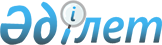 О проекте Указа Президента Республики Казахстан "О внесении изменения в Указ Президента Республики Казахстан от 6 декабря 2016 года № 384 "Об утверждении Концепции семейной и гендерной политики в Республике Казахстан до 2030 года"Постановление Правительства Республики Казахстан от 24 марта 2022 года № 151
      Правительство Республики Казахстан ПОСТАНОВЛЯЕТ:
      внести на рассмотрение Президента Республики Казахстан проект Указа Президента Республики Казахстан "О внесении изменения в Указ Президента Республики Казахстан от 6 декабря 2016 года № 384 "Об утверждении Концепции семейной и гендерной политики в Республике Казахстан до 2030 года". О внесении изменения в Указ Президента Республики Казахстан от 6 декабря 2016 года № 384 "Об утверждении Концепции семейной и гендерной политики в Республике Казахстан до 2030 года"
      ПОСТАНОВЛЯЮ:
      1. Внести в Указ Президента Республики Казахстан от 6 декабря 2016 года № 384 "Об утверждении Концепции семейной и гендерной политики в Республике Казахстан до 2030 года" следующее изменение:
      Концепцию семейной и гендерной политики в Республике Казахстан до 2030 года, утвержденную вышеназванным Указом, изложить в новой редакции согласно приложению к настоящему Указу.
      2. Настоящий Указ вводится в действие со дня его подписания. Концепция
семейной и гендерной политики в Республике Казахстан до 2030 года
      Содержание
      Раздел 1. Паспорт Концепции семейной и гендерной политики в Республике Казахстан до 2030 года
      Раздел 2. Анализ текущей ситуации
      2.1 Достигнутые результаты и проблемы в сфере семейной политики 
      2.2 Достигнутые результаты и проблемы в сфере гендерной политики 
      Раздел 3. Обзор международного опыта
      Раздел 4. Видение развития семейной и гендерной политики в Республике Казахстан
      Раздел 5. Основные принципы и подходы развития семейной и гендерной политики в Республике Казахстан 
      Раздел 6. Целевые индикаторы и ожидаемые результаты 
      Раздел 7. План действий по реализации Концепции семейной и гендерной политики в Республике Казахстан до 2030 года Раздел 1. Паспорт Концепции семейной и гендерной политики в Республике Казахстан до 2030 года Раздел 2. Анализ текущей ситуации
      2.1 Достигнутые результаты и проблемы в сфере семейной политики
      Государственная семейная политика является составной частью социальной политики Казахстана и представляет собой систему принципов, оценок и мер организационного, экономического, правового, научного, информационного и кадрового обеспечения, направленную на улучшение условий и повышение качества жизни семьи.
      Целями государственной семейной политики являются поддержка, укрепление и защита семей, создание необходимых условий, способствующих физическому, интеллектуальному, духовному, нравственному развитию семей и их членов, охрана материнства, отцовства и детства. 
      Укрепление института семьи и семейных ценностей
      С целью реализации национальной государственной задачи по сохранению культурных ценностей, традиций, духовности, воспитанию подрастающего поколения и укреплению статуса семьи в Казахстане учрежден День семьи.
      С 2014 года ежегодно проводится национальный конкурс "Мерейлі отбасы" (далее – конкурс), который направлен на возрождение нравственных ценностей и культивирование позитивного образа семьи и брака (супружества), повышение статуса семьи. За все годы в конкурсе приняло участие более 18 тыс. семей со всех регионов Казахстана.
      В 2021 году внесены изменения в правила проведения конкурса. В рамках новых правил заявки на участие в конкурсе подавали не только сами семьи, но и организации образования, здравоохранения, культуры, трудовые коллективы, промышленные предприятия, неправительственные организаций (далее – НПО) и другие юридические лица.
      Благодаря введенным изменениям всем 17 семьям, ставшим победителями на региональном уровне, будут присвоены звания лауреатов конкурса.
      Определен уполномоченный орган в сфере семейной политики. 
      В целях проведения многоплановых исследований положения семьи в Казахстане с определением перспектив и направлений развития в структуре НАО "Казахстанский институт общественного развития создан центр по изучению института семьи. Центром подготовлены национальные доклады "Казахстанские семьи", "О противодействии семейно-бытовому насилию в Республике Казахстан", проведены исследования по изучению состояния и развития казахстанских многодетных семей, семей, проживающих в сельской местности, разводов и их последствий, моделей родительства и другие. 
      Ежегодно по республике в рамках государственного социального заказа и грантового финансирования неправительственными организациями реализуется более 100 социальных проектов в сфере семейной политики. 
      В регионах функционируют семейные дворовые клубы и клубы семейного общения для активизации социального партнерства семей и организации обучения. В семейных дворовых клубах предоставляются образовательные, психологические, досуговые услуги, открыты кружки для детей и подростков.
      В системе образования получили развитие общественные объединения отцов, участвующие в нравственном и патриотическом воспитании школьников. 
      Для большинства казахстанцев семья является важной ценностью, они стараются как можно больше времени проводить с детьми. Так, по данным опроса "Семейно-демографическая политика" 50,3% родителей находятся с детьми постоянно, 32,7% – каждый день стараются проводить вместе, 8,3% –каждые выходные и праздники проводят вместе, и только 0,4% – никогда не проводят свободное время с детьми. Большинство детей обсуждает с родителями свои увлечения (88,3%), большая часть детей любит общаться со своей семьей (85,2%) и лишь 2,3% из них говорят об отсутствии взаимопонимания с родными. 
      Большинство граждан стремится прививать детям такие ценности, как уважение к старшим (61,3%), трудолюбие (61,0%), самоуважение (43,0%), уверенность в себе (37,6%) и справедливость (29,5%). Далее идут такие ценности как саморазвитие (20,1%), духовный рост (19,1%), патриотизм (16,5%), помощь другим людям (11,7%), умение адаптироваться в сложных ситуациях (11,5%), индивидуальность (9,5%)1.
      Несмотря на важность института семьи в казахстанском обществе, разводы и рождение ребенка вне брака имеют тенденцию к увеличению. Распадается почти каждый третий брак. Увеличилась доля разводов супругов, имеющих несовершеннолетних детей. В 2016 году на 141,7 тыс. браков приходилось 51,9 тыс. разводов (36,7%), в 2020 году на 128,8 тыс. браков 48,0 тыс. разводов (37,2%). Однако во время пандемии наблюдается снижение разводов. Так, доля расторгнутых браков на количество зарегистрированных браков по итогам 2020 года составила 37,2%, тогда как в конце 2019 года этот показатель был равен 42,8%. 
      Коэффициент разводов в 2019 году повысился в сравнении с 2016 годом с 2,92 до 3,23, в 2020 году наблюдается понижение данного коэффициента (2,56). В региональном разрезе на первом месте по общему коэффициенту разводимости в 2020 году – Павлодарская область и г. Нур-Султан: 3,6 разведенных пар на каждую тысячу жителей. На втором месте – Северо-Казахстанская область (3,55), на третьем – Карагандинская область (3,33). Наименьший коэффициент разводов отмечается в Туркестанской области (1,31), г. Шымкенте (1,87) и Мангистауской области (1,96).
      ________________________________________________________________
      1Социологическое исследование "Семейно-демографическая политика" / Нур-Султан: НАО "Казахстанский институт общественного развития "Рухани жаңғыру", 2021. –  с.101
      Исследования в сфере семейных отношений показывают, что бескризисное развитие семьи практически невозможно, однако не всегда это приводит к распаду брака, так как основанием для расторжения брака могут быть самые разные причины, но для каждой супружеской пары они индивидуальны. Данные ответов респондентов показывают, что наиболее распространенной причиной разводов явились: супружеская измена либо появление второй семьи, следующие по частоте – вмешательство родственников в семейную жизнь. Помимо этого, в качестве причин развода все чаще указываются систематическое домашнее насилие, алкоголизм, ревность, а далее следует указание материальных причин: безработица, нехватка средств и проблемы с жильем2. 
      Чаще разводятся супружеские пары, не имеющие общих детей, и их доля составила 34,9%. Доля разводов среди пар, имеющих 2-х и более общих детей, – 33,3%, с одним общим ребенком – 31,8%. Поскольку разница в данных небольшая, можно сделать вывод, что наличие детей не является сдерживающим фактором для развода у казахстанцев3.
      Согласно данным Национального доклада "Казахстанские семьи - 2020" оправданной причиной разводов по мнению казахстанцев могут служить случаи насилия в семье (43,2%), проблемы алкоголизма, наркомании одного из супругов (39,7%), случаи супружеской измены (35,8%). Также почти каждый пятый респондент назвал такую причину как увлечение азартными играми одного из супругов. Довольно большая группа респондентов (14,7%) считает, что развод оправдать нельзя. Также причинами, оправдывающими развод, могут служить отсутствие любви и понимания (13,5%); отсутствие детей (12,1%). Самым существенным последствием разводов, по мнению респондентов является рост монородительских семей с детьми (75,5%). Также среди негативных последствий были упомянуты: депрессия одного из супругов (17,5%), алкоголизм разведенных супругов (14,8%), снижение уровня жизни женщины после развода (11,1%), суициды (10,8%), снижение рождаемости (6,3%).
      ______________________________________________
      2Аналитический отчет по результатам социологического исследования на тему "Разводы и их последствия".
      /Айкенова Д.М. – г. Нур-Султан: НАО "Казахстанский институт общественного развития "Рухани жаңғыру", 2021 г. – 150 с.
      3Источник: Пресс-релиз Бюро национальной статистики Агентства по стратегическому планированию и реформам Республики Казахстан. https://stat.gov.kz/news/ESTAT418023
      Растет количество монородительских семей. В 2009 году по сравнению с 1999 годом их доля выросла на 6,8%. Из них более 400 тыс. женщин воспитывают более 700 тыс. детей, а более 60 тыс. мужчин - более 300 тыс. детей (15,1% детей проживают с одной матерью, 6,4% детей проживают с одним отцом). Тем самым, каждый 5-й ребенок проживает в монородительской семье.
      Гендерно-обусловленная свобода мужчин приводит к слабому участию отцов в воспитании детей и проблеме выплаты алиментов на содержание ребенка. Количество гражданских дел о взыскании алиментов на содержание несовершеннолетних детей по исковым заявлениям снизилось с 7117 в 2016 году до 6228 в 2020 году. Количество гражданских дел о взыскании алиментов на содержание несовершеннолетних детей по делам приказного производства также снизилось с 40192 в 2016 году до 36 653 в 2020 году. При этом количество случаев по проблемным алиментам возросло на 9,8%. 
      Данные массового опроса демонстрируют довольно низкую степень участия мужчин во взаимодействии с детьми. Так, по данным исследования "Семейно-демографическая политика" (2021) с детьми чаще всего проводят время, занимаются и совершают прогулки матери (38,1%) либо отец и мать совместно (40,2%), реже всего отцы взаимодействуют с ребенком самостоятельно (2,1%).
      Определенную распространенность получают "гражданские" и межродственные браки у некоторых представителей этнических групп, участились случаи закрепления союза мужчин и женщин не в органах регистрации актов гражданского состояния, а в религиозных объединениях.
      При этом культивируются неприемлемые семейные ценности, противоречащие современному положению женщины в семье, ее социальной активности и занятости. В дальнейшем в таких семьях происходят конфликты, приводящие к расторжению брака. Следует отметить, что одна четвертая разводов (24,1%) приходится на межэтнические браки, что говорит о проблеме межкультурного взаимодействия. 
      Имеют место случаи похищения и насильственной выдачи девушек замуж, что в правовом и светском государстве является преступлением. 
      Проблемы:
      Отсутствие семейного планирования и неосознанный подход к родительству могут иметь негативные последствия для семьи и ее членов в будущем. 
      Недостаточная вовлеченность отцов в процесс воспитания, которая проявляется в недостатке отцовского внимания и совместного времяпрепровождения с детьми. 
      Наблюдается тенденция увеличения разводов, при этом наличие детей, как правило, не является сдерживающим фактором для развода у казахстанцев.
      Государственная социальная поддержка семей
      Государственная социальная поддержка семей с детьми осуществляется в первую очередь посредством социальных пособий, выплат и услуг. Система предоставления социальных выплат включает в себя пособия на рождение ребенка и по уходу за ребенком до одного года, на воспитание ребенка-инвалида, государственное пособие для многодетных матерей и семей.
      В 2008 году введены социальные выплаты на случаи потери дохода в связи с беременностью и родами, усыновлением (удочерением) новорожденного ребенка (детей), а также уходом за ребенком по достижении им возраста одного года из системы обязательного социального страхования.
      В целях создания возможностей сочетания семейных обязанностей с трудовой деятельностью в трудовом законодательстве закреплены нормы о правах родителей на гибкие формы занятости и отпуск по уходу за ребенком. Также нашли отражение нормы, закрепляющие особенности регулирования труда женщин, беременных женщин и женщин, имеющих ребенка (детей).
      Принятый в 2008 году Закон Республики Казахстан "О специальных социальных услугах" позволил расширить спектр услуг, предоставляемых лицам и семьям, оказавшимся в трудной жизненной ситуации. 
      Доступ к гарантированному объему специальных социальных услуг имеют дети-сироты и дети, оставшиеся без родительского попечения; безнадзорные несовершеннолетние, в том числе с девиантным поведением; несовершеннолетние, находящиеся в специальных организациях образования, организациях образования с особым режимом содержания; дети от рождения до трех лет с ограниченными возможностями раннего психофизического развития; инвалиды первой и второй группы; лица, имеющие ограничение жизнедеятельности вследствие социально значимых заболеваний и заболеваний, представляющих опасность для окружающих; одиноко проживающие престарелые; жертвы бытового насилия и торговли людьми; лица без определенного места жительства и освободившиеся из мест лишения свободы; лица, находящиеся на учете службы пробации.
      С 2014 года в целях обеспечения адекватного размера пенсионных накоплений работающих женщин для получателей социальных выплат по уходу за ребенком дополнительно предусмотрено субсидирование обязательных пенсионных взносов.
      В 2020 году приняты изменения в Трудовой кодекс Республики Казахстан, предусматривающие предоставление неполного рабочего дня беременным женщинам, одному из родителей (усыновителю, удочерителю), имеющему ребенка (детей) в возрасте до 3-х лет, а также работнику, осуществляющему уход за больным членом семьи. 
      Проведена работа по созданию нормативной базы для трансформации организаций образования для детей-сирот и детей, оставшихся без попечения родителей. 
      В целях оказания содействия воспитанию детей в семье, материального стимулирования усыновителей и воспитателей предоставляются единовременные выплаты гражданам, усыновившим и удочерившим детей-сирот, пособия опекунам или попечителям на содержание ребенка-сироты и ребенка, оставшегося без попечения родителей, выплаты патронатным воспитателям. 
      Эффективность принимаемых государством мер социальной поддержки материнства и детства подтверждается положительной статистикой. Так, в сравнении с 2016 годом рождаемость выросла на 6,5%, если в 2016 году родилось 400,7 тыс. детей, то в 2020 году – 426,8 тыс. детей. Также наблюдается ежегодный рост суммарного коэффициента рождаемости (число детей на 1 женщину фертильного возраста). Если в 2016 году по республике он составлял 2,77, то в 2020 он вырос до 3,13. 
      Младенческая смертность уменьшилась в 1,1 раза (с 8,59 в 2016 г. до 7,77 в 2020 г., на 1000 родившихся). Коэффициент младенческой смертности на 1000 родившихся в разрезе город/село составляет 8,43 и 6,84 соответственно.
      В 2020 году единовременное государственное пособие в связи с рождением ребенка получили 430 686 женщин (в 2016 году – 438,1 тыс. женщин), размер назначенного пособия составил 175 тыс. тенге (в 2016 году – 88,8 тыс. тенге). 
      В 2020 году выплату на случай потери дохода в связи с уходом за ребенком по достижению им возраста одного года из Государственного фонда социального страхования получили 317,3 тыс. женщин, что по сравнению с 2016 годом больше на 1,5 раза (в 2016 году 211,5 тыс.). Средний размер выплаты составляет 32 тыс. тенге. 
      С 2018 года наблюдается высокий рост получателей государственной адресной социальной помощи (далее – АСП). Так, если в 2016 году АСП получили 28,8 тыс. человек, то в 2018 году АСП поулчили 571,6 тыс. человек. По итогам 2020 года численность получателей АСП составила 936,2 тыс. человек. Также вырос среднемесячный размер выплачиваемых пособий с 2,4 тыс. тенге в 2016 году до 6,6 тыс. тенге в 2020 году. 
      В настоящее время государство организовывает бесплатное школьное питание и бесплатное обеспечение школьной формой в отношении детей из малообеспеченных семей. Гарантированный социальный пакет детям из малообеспеченных семей предоставляется в дополнение к назначенной адресной социальной помощи и предусматривает обеспечение детей в возрасте от 1 до 6 лет продуктовыми наборами и наборами товаров бытовой химии, а также для детей школьного возраста бесплатным горячим питанием в школах, бесплатным проездом в школу и обратно, а также школьной формой и принадлежностями. Гарантированный социальный пакет в 2020 году получили 435,2 тыс. детей.
      Размер пособия родителям, опекунам, воспитывающим детей-инвалидов, в 2020 году составил 45 736 тенге (1,4 прожиточного минимума). 
      Численность многодетных семей, имеющих 4-х и более совместно проживающих несовершеннолетних детей, получающих государственное пособие по итогам 2020 года, составила 392 433 человека (в 2016 году 248 380). 
      В качестве основных проблем, которые волнуют казахстанские сельские семьи, можно отметить материальные проблемы (50,1%), жилищно-бытовые условия (31,7%), проблемы с трудоустройством (14,6%) и недоступность медицинского обслуживания (8,3%). В региональном разрезе отмечаются следующие особенности: на актуальность материальных проблем чаще остальных указывают сельские жители Мангистауской (71,2%), Туркестанской (68,2%), Западно-Казахстанской (66,0%) и Костанайской (64,2%) областей. Жилищно-бытовые условия беспокоят каждого второго респондента в Жамбылской (48,0) и Мангистауской (52,5%) областях. Недоступность медицинского обслуживания чаще других фигурирует в ответах респондентов из Атырауской области (36,4%). Проблемы с трудоустройством выделили как основную проблему сельские жители Атырауской (36,4%), Кызылординской (22,4%), Жамбылской (18,0%), Туркестанской (18,4%), Восточно-Казахстанской (20,0%) и Акмолинской (17,6%) областей4.
      Проблемы: 
      Отсутствие эффективных механизмов регулирования режима труда, учитывающих интересы работающих одиноких родителей. 
      Недостаточно развиты профилактические меры по работе с семьями, оказавшимися в трудной жизненной ситуации. Таким образом, работа с семьей проводится в основном по факту наступления трудной жизненной ситуации. 
      Создание условий для охраны репродуктивного здоровья мужчин и женщин
      В сравнении с 2016 годом число организаций, имеющих женские консультации и акушерско-гинекологические кабинеты, возросло на 14% в 2020 году. Доля беременных, пользующихся услугами дородового обслуживания, в целом по стране в 2019 году составляла 87,4%, что на 5,8% больше по сравнению с 2016 годом5. Доля родов, принимаемых квалифицированным медицинским персоналом, составила 99,4%. Этот показатель характерен для стран с очень высоким уровнем развития6. По показателю "оплачиваемый декретный отпуск в Казахстане" Казахстан находится на 26 месте в мире7.
      __________________________________________________
      4Социологическое исследование "Социальный портрет сельской семьи" / Нур-Султан: НАО "Казахстанский институт общественного развития "Рухани жаңғыру", 2021. –  200 с.
      5Охват дородовым обслуживанием, в том числе ранняя явка на учет в срок до 12 недель в разрезе областей. Бюро национальной статистики Агентства по стратегическому планированию и реформам Республики Казахстан. https://gender.stat.gov.kz/page/frontend/detail?id=49&slug=12-12-1-4&cat_id=3&lang=ru
      6Proportion of births attended by skilled health personnel. United Nations Development Programme. Human Development Reports. http://hdr.undp.org/en/indicators/181206
      7Mandatory paid maternity leave. United Nations Development Programme. Human Development Reports. http://hdr.undp.org/en/indicators/128106
      В 2020 году в республике было зарегистрировано 16 187 случаев заболевания бесплодия у женщин, среди мужчин – 1 372. Около 16 % браков являются бесплодными, за что в равной степени ответственны как мужчины, так и женщины. Деструктивное отношение мужчин к своему здоровью, злоупотребление вредными привычками, склонность к рискованному поведению на производстве ведут к хроническим заболеваниям и смертности в экономически активном возрасте. 
      В 2020 году Глава государства в своем Послании народу Казахстана "Казахстан в новой реальности: время действий" одним из предметов серьезной обеспокоенности назвал семейно-демографическую ситуацию, когда семьи, не имеют возможности родить детей. Для решения данной проблемы Правительству было поручено запустить с 2021 года специальную программу "Аңсаған сәби" с увеличением квот на ЭКО в 7 раз, на это с республиканского бюджета выделено более 6 млрд тенге.
      В 2021 году в рамках программы "Аңсаған сәби" 7000 женщинам проведено ЭКО, на учет встали около 3 000 беременных, родилось около 360 детей, из них 181 женского и 179 мужского пола. 
      Наблюдается снижение зарегистрированных случаев искусственного прерывания беременности с 17,3 случаев на 1000 женщин репродуктивного возраста в 2016 году до 15,7 в 2020 году. Выросло число женщин, пользующихся контрацептивами, на 10,3% по сравнению с 2016 годом. Наибольшее число случаев искусственного прерывания беременности наблюдается в Северо-Казахстанской (23,5), Мангистауской (22), Павлодарской (21,8), Восточно-Казахстанской (20,8) и Карагандинской (19,8) областях. 
      Существует проблема ранних браков, подростковой беременности, случаев искусственного прерывания беременности в раннем возрасте. В Казахстане проживают более двух миллионов девочек-подростков и девушек в возрасте до 18 лет, это пятая часть всего женского населения республики. В среднем число ранних браков составляет 1000 случаев в год, количество ранней беременности составляет 4,3 тыс. зарегистрированных случаев в год. Число случаев искусственного прерывания беременности в возрастной группе от 15 до 18 лет остается достаточно высоким и составляет порядка 2 тыс. случаев искусственного прерывания беременности в год или 0,1 % от всего количества девочек-подростков и девушек до 18 лет. По итогам 2020 года наибольшее число ранних браков наблюдается в Алматинской (141 случай), Восточно-Казахстанской (96 случаев), Жамбылской (91 случай) и Карагандинской (83 случая) областях. 
      Согласно аналитическому отчету по итогам социологического исследования "Ранние браки" раннее замужество и раннее начало половой жизни приводят к серьезным последствиям для женщины, что оказывает воздействие на качество здоровья и жизни женщины. Девушка, вышедшая замуж в подростковом возрасте, часто имеет различные проблемы со здоровьем, вызванные первой ранней беременностью и зачастую малыми перерывами между последующими беременностями и родами8. 
      ______________________________________________________
      8"Ерте жастағы некелер" тақырыбындағы әлеуметтанулық зерттеу нәтижесі бойынша талдау баяндамасы. / П.Т.Бурбаева, А.М. Әшімова Нұр-Сұлтан қ.: "Рухани жаңғыру" қазақстандық қоғамдық даму институты" КеАҚ, 2020 ж. – 100 б.
      За последние годы удалось добиться прогресса в сфере формирования безопасного репродуктивного поведения среди подростков и молодежи посредством информационно-консультативной поддержки. За период с 2016 года количество молодежных центров здоровья для подростков и молодежи возросло в 1,5 раза, с 80 в 2016 году до 128 в 2020 году. 
      В 2020 году пандемия COVID-19 оказала влияние на охрану репродуктивного здоровья. Более 80 % женщин после начала распространения пандемии не обращались за помощью к услугам охраны репродуктивного здоровья (охрана материнства, планирование семьи), из них 5,9 % столкнулись с трудностями при получении услуг охраны материнства, 5,4 % услуг по планированию семьи и 3,8% при получении психологической поддержки.
      Последствия пандемии также отразились на увеличении материнской смертности. Если в 2016 году этот показатель составлял 12,7 на 100 000 родившихся живыми, то в 2019 году он достиг 13,7. В 2020 году произошел резкий рост до 36,5 случаев на 100 000 родившихся живыми. 
      С проблемами при получении услуг охраны материнства столкнулись 11,1% городских женщин и 7,6% женщин, проживающих в сельской местности; при получении услуг по планированию семьи среди городских женщин (6,1%), в возрасте от 25-34 лет (10,2%). 
      В целях оказания помощи беременным женщинам и матерям с новорожденными организован "Ситуационный акушерский центр", осуществляющий ежедневный мониторинг беременных, находящихся в тяжелом и критическом состоянии, разработаны клинический протокол диагностики и лечения "COVID-19 у беременных" и методические рекомендации "О порядке оказания медицинской помощи беременным и детям на время пандемии COVID-19"9.
      ______________________________________________
      9Быстрая гендерная оценка (БГО) в отношении covid-19 в Республике Казахстан, Алматы 2020.
      Наряду с достигнутыми успехами сохраняют актуальность проблемы, в которых регистрируются высокие гендерные разрывы и дисбалансы. Ожидаемая продолжительность жизни мужчин все еще ниже продолжительности жизни женщин. В 2020 году показатель ожидаемой продолжительности жизни для женщин составляет 75,5 года, для мужчин - 67,1 лет. Гендерный разрыв составляет 8,4 года. Среди причин, способствующих сохранению гендерного разрыва в ожидаемой продолжительности жизни, наблюдается отсутствие должного внимания к развитию мужского здоровья как самостоятельного кластера отечественного здравоохранения. Сохраняется повышенный травматизм у мужчин на производстве. Уровень производственного травматизма у мужчин в 4 раза превышает травматизм у женщин. Доля мужчин, работающих на оборудовании, не отвечающем требованиям безопасности, в сравнении с 2016 годом возросла в 6,6 раз. Завышенные требования к моделям поведения мужчин на фоне слабо развитых практик обращения за психологической помощью приводят к тому, что мужчины в 5 раз чаще женщин совершают суицид. 
      Проблемы: 
      Недостаточный охват мужчин и женщин, включая подростков, услугами специалистов по охране репродуктивного здоровья в особенности в сельской местности.
      Недостаточная вовлеченность населения в вопросы охраны собственного репродуктивного здоровья.
      Противодействие семейно-бытовому насилию
      Определенный прогресс достигнут в профилактике бытового насилия. С 1 января 2010 года в Казахстане был введен в действие Закон Республики Казахстан "О профилактике бытового насилия".
      В системе органов внутренних дел создано подразделение по защите женщин от насилия (в 1999 году), которым координируется деятельность служб полиции, а также принимаются меры по защите потерпевших. 
      Во исполнение поручения Главы государства, данного 25 февраля 2021 года на заседании Национального совета общественного доверия, численность инспекторов по защите женщин от насилия увеличена в 2 раза (введено 129 ед.) и доведена до требуемых норм положенности (всего 248 ед.). 
      Теперь они имеются в каждом городском и районном подразделении полиции, деятельность которых будет направлена на оперативное реагирование на факты насилия в отношении женщин и детей.
      Во всех регионах Казахстана функционирует 36 кризисных центров (из них имеют приют – 31), тогда как в 2006 году в 10 регионах действовали только 24 центра, в которых жертвам бытового насилия оказывали гарантированный объем специальных социальных услуг. В 2020 году число обратившихся по вопросам насилия составило 3 544 человек. 
      Ежегодно во всех регионах проводятся информационно-просветительские акции "16 дней против насилия в отношении женщин".
      Организована деятельность ресурсных центров поддержки семьи. В регионах функционирует 31 центр поддержки семей "Жанұя", "Бақытты отбасы" и другие. Центры оказывают психологическую, социальную, правовую и другую необходимую помощь каждой семье, оказавшейся в трудной жизненной ситуации, а также всестороннюю поддержку в развитии института семьи. 
      В рамках предвыборной программы партии "Nur Otan" до 2025 года "Путь перемен: достойную жизнь каждому!" планируется создать 234 центра по поддержке семьи, разрешению семейных конфликтов и предоставлению временного проживания женщинам, имеющим детей. 
      По итогам 2020 года в стране отмечается незначительный рост зарегистрированных уголовных правонарушений, совершенных в сфере семейно-бытовых отношений с 919 в 2018 году до 1072 случаев в 2020 году. Также по данным следственного департамента МВД с марта по июнь 2020 года был зафиксирован рост бытового насилия на 41,7% в сравнении с аналогичным периодом 2019 года. Следует отметить, что распространение пандемии COVID-19 оказало влияние на рост правонарушений в семейно-бытовой сфере, что обратило значительное внимание общественности на эту сферу. В связи с пандемией COVID-19 на период карантина для жертв насилия во всех регионах акиматами был создан резерв из гостиничного фонда (более 200 мест) для временной адаптации. 
      Наибольшее количество зарегистрированных уголовных правонарушений в этой сфере наблюдается в Восточно-Казахстанской (161 случай), Алматинской (125 случаев), Карагандинской (118 случаев) и Павлодарской (98 случаев) областях.
      В 2020 году вынесено около 78 тыс. защитных предписаний (2019 г. - 73541). Установлены особые требования к поведению почти 10 тыс. правонарушителей (2019 г. - 7712).
      По данным опроса Казахстанского института общественного развития 2021 года 26,5% казахстанцев наблюдали случаи домашнего насилия в знакомых им семьях, что свидетельствует об актуальности данной проблемы. 32,4% отметили, что за последние 5 лет ситуация с домашним насилием в Казахстане ухудшилась. Жители сельской местности чаще склонны полагать, что в Казахстане отсутствует проблема домашнего насилия (11,6%), чем жители городов (4%), что говорит о необходимости усиления информационной работы с населением в сельской местности. 
      Факторы, способствующие бытовому насилию, могут быть как внутренними, так и исходить извне. К внутренним факторам относятся такие первопричины, как пристрастие к алкоголю или наркотическим средствам, психические и психологические болезни, чрезмерная агрессивность и прочее. Факторы, которые влияют извне, – низкий уровень жизни, отсутствие стабильного дохода, низкий уровень образования.
      Основной причиной насилия в семье большинство респондентов считает проблемы социально-экономического характера, в частности, безработицу назвали 55,9 % опрошенных. 52,8 % в качестве причины назвали "вредные привычки" - алкоголизм, наркомания, игромания", 25,4% считают причиной пример морально-психологического и физического насилия в семье, 22,7% − стереотипные установки и убеждения, 20,9% - психологические отклонения и расстройства, 15,9% - низкий уровень образования и культуры, 15,8% - материальная и финансовая зависимость от супруга, 15,1% - отсутствие уголовной ответственности за насилие в семье, 13,6% - высокий уровень агрессии в обществе, 10,0% - вмешательство родственников в жизнь семьи. Также были названы такие причины, как отсутствие авторитета института семьи, недостаточность профилактических мер, недостаточность реализации программ духовно-нравственного воспитания, недопонимание между супругами10.
      __________________________________________________
      10Национальный доклад "О противодействии семейно-бытовому насилию в Республике Казахстан" / Есенбаев А.Е., Кайдарова А.С., Ракишева А.К., Николаева О.В., Айкенова Д.М., Турсынбекова С.П. Жолдыбалина А.С., Ажигулова Х.К., Хасенов М.Х., Родионов А.Н., Культемирова Л.Т., Молдакулова Г.М., Ашимова А.М., Досмухамбетова А.И., Ермекбаева Б.К. – Нур-Султан: 2021. – 300 с.
      Заинтересованными государственными органами предпринимаются меры, направленные на обеспечение защиты детей и оперативного реагирования на факты жесткого обращения в отношении несовершеннолетних. Для этого в Кодекс Республики Казахстан "Об административных правонарушениях" (ст. 127-1) введена норма о незамедлительном информировании работниками социальной сферы (не только педагоги, но и работники сферы здравоохранения и социальной защиты населения) о фактах совершения несовершеннолетними или в иных правонарушений. 
      В Кодексе Республики Казахстан "О браке (супружестве) и семье" предусмотрена обязанность должностных лиц государственных органов и организаций и иных граждан, которым станет известно об угрозе жизни и здоровью ребенка, принимать меры для защиты его прав и законных интересов.
      Проблемы:
      Проблема отсутствия комплексного межведомственного взаимодействия субъектов профилактики бытового насилия. 
      Отсутствие алгоритма взаимодействия, единой информационной базы о правонарушениях в сфере семейно-бытовых отношений и их жертвах исключает оперативный обмен информацией и эффективное решение проблемы.
      Отсутствие статистической информации по бытовому насилию в открытых источниках по степени тяжести, в разрезе возрастных групп и пола. 
      Зачастую жертвы не обращаются за помощью в правоохранительные органы в силу нескольких причин: недостаточной информированности о своих правах и способах получения помощи, недоверия к правоохранительным органам, страха перед агрессором.  2.2 Достигнутые результаты и проблемы в сфере гендерной политики
      Мировая практика показывает, что гендерные вопросы являются приоритетными направлениями государственной политики во многих странах. Международное сообщество регулярно отслеживает рейтинги в области гендерного равенства. 
      Целями государственной гендерной политики являются достижение паритетных прав, выгод, обязанностей и возможностей мужчин и женщин во всех сферах жизнедеятельности общества, преодоление всех форм и проявлений дискриминации по половому признаку.
      Укрепление института гендерного равенства
      С момента присоединения к Пекинской декларации в 1995 году государство целенаправленно взяло курс на формирование гендерной политики. В декабре 1998 года Указом Президента Республики Казахстан была создана Национальная комиссия по делам женщин и семейно-демографической политике, в регионах функционируют соответствующие консультативно-совещательные органы. 
      В сентябре 2015 года Казахстан принял на себя обязательства по реализации целей в области устойчивого развития ООН (далее – ЦУР), в которых 12 из 17 целей являются гендерно-чувствительными. В качестве одной из целей указана ЦУР 5: "Обеспечение гендерного равенства и расширения прав и возможностей всех женщин и девочек". Она направлена на ликвидацию всех форм дискриминации по признаку пола и обеспечение равенства возможностей и обращения для девочек и женщин. 
      Эти цели требуют национальной адаптации и учета в рамках всех стратегических направлений и задач государства. 
      На сегодня цели устойчивого развития ООН (ЦУР) на 79,9% интегрированы в стратегические государственные программы11. 
      Приняты и реализованы Концепция гендерной политики до 2006 года, Стратегия гендерного равенства в Республике Казахстан на 2006 - 2016 годы, которые позволили сделать дальнейшие шаги по созданию и совершенствованию национального законодательства в интересах гендерного равенства.
      Основным законодательным актом в сфере гендерной политики является принятый в 2009 году Закон Республики Казахстан "О государственных гарантиях равных прав и равных возможностей мужчин и женщин".
      Принято решение по выработке подходов в Казахстане гендерного бюджетирования, позволяющего усилить социальную составляющую государственного бюджета и обеспечить равные права и равные возможности для обоих полов. В частности, в Акмолинской области реализован пилотный проект по апробации подходов к внедрению гендерного бюджетирования в секторах социальной защиты, здравоохранения и образования, на предмет оценки учета гендерных аспектов, гендерной ориентированности и гендерного воздействия государственных программ. 
      По итогам проведенного пилотного исследования Акмолинской области выявлено, что в бюджетных программах сферы здравоохранения не учтены гендерные аспекты (при этом, имеются отдельные бюджетные программы по охране материнства и детства, по профилактике и борьбе со СПИД в Республике Казахстан и другие). В сфере образования в данном регионе наблюдается существенная гендерная дифференциация, которая приводит к ограничению девочек на занятие спортом, в школах преобладают секции, которые в большой степени привлекательны для мальчиков. Наблюдается существенная гендерная дифференциация в трудоустройстве выпускников учебных заведений.
      На сегодняшний день большую роль в общественно-политической жизни страны играют неправительственные организации. 
      Согласно индексу Всемирного экономического форума (далее – ВЭФ) Казахстан по итогам 2016 года занимает 52 место из 147 стран, по итогам 2020 года 79 место из 156 стран. Наблюдается значительное снижение рейтинга Казахстана по данному показателю. 
      ____________________________________________
      11Добровольный Национальный Отчет "О реализации Повестки дня до 2030 года в области устойчивого развития", 2019 год (стр.4)
      По оценкам ВЭФ показатели в сферах расширения политических возможностей и социально-экономического участия Казахстана имеют средний уровень гендерных разрывов. В долгосрочной перспективе они могут сказаться на конкурентоспособности национального человеческого капитала. 
      Проблемы: 
      Снижение позиций Казахстана в международном рейтинге по индексу гендерного разрыва в последние годы. 
      Наибольший гендерный разрыв наблюдается по показателям "политическое участие" и "экономическое участие и возможности". 
      Отсутствуют уполномоченные органы в сфере гендерной политики, как на центральном, так и на региональном уровнях.
      Поддержка политических и руководящих позиций женщин 
      За годы реализации гендерной стратегии отмечаются значительные сдвиги в количественной представленности женщин в выборных органах власти. Так, в Мажилисе Парламента Республики Казахстан в первый год реализации Гендерной стратегии (2006 г.) доля женщин составляла 10,4%, а в завершающем году (2016 г.) она увеличилась до 27,6%. 
      В 2020 году приняты поправки в Законы Республики Казахстан "О выборах в Республике Казахстан" и "О политических партиях", согласно которым партийные списки формируются с учетом не менее 30% представительства женщин и молодежи. По итогам внесенных поправок доля женщин в Мажилисе Парламента Республики Казахстан – 27,1%, в местных представительных органах власти всех уровней– 30,5%. 
      В шести областных маслихатах регионов доля женщин депутатов превышает 30%. В их число вошли Мангистауская (34,4%), Актюбинская (33,3%), Павлодарская (31,3%), Акмолинская (31,3%), Алматинская (31,1%) и Северо-Казахстанская области (30%). 
      По состоянию на 1 января 2021 года доля женщин среди госслужащих по стране составила 55,5% от фактической численности (49 031 из 88 409), в том числе: среди политических – 8,9% (65 из 728), среди административных служащих корпуса "А" – 11,4% (9 из 79), корпуса "Б" – 55,9% (48 957 из 87 602). Доля женщин среди лиц, занимающих руководящие должности – 40% (9 531 из 23 959). 
      В Швеции данный показатель составляет 71,8%, Франции - 62,3%, Австралии - 57,5%, Японии - 41,9%, в среднем по странам Организации экономического сотрудничества и развития (далее – ОЭСР) - 57,4%.
      Отсутствует позитивная динамика в сфере представленности женщин в составе политических государственных служащих. Из 728 действующих политических государственных служащих, 65 или 8,9% – женщины (в 2016 году – 9,7%). Доля женщин в составе Правительства Республики Казахстан составляет 9%. Для сравнения, в Испании и Финляндии более 60% членов правительств - женщины. В Австрии, Бельгии, Швеции – 57,1%, Канаде – 51,4%, Франции, Финляндии, Испании – 50%, соответственно. Среднемировой показатель доли женщин в национальных правительствах составляет 21,9%12.
      Не прослеживаются большие изменения в представленности женщин на руководящих должностях в местных (территориальных) исполнительных органах. Доля женщин, занимающих должность акима области, – 5,9% (1 область из 17). Доля женщин-заместителей акимов во всех 17 регионах составляет 9,3%. В общем составе акимов областей, столицы, городов республиканского значения и их первых заместителей женщины составляют 9,5%. 
      ____________________________________________________
      12Women in politics: new data shows growth but also setbacks. Unter-Parliamentary Union, 2021 // https://www.ipu.org/news/women-in-politics-2021
      Наблюдается увеличение доли женщин в квазигосударственном секторе на уровне принятия решений с 23,6% в 2018 году до 36,1% в 2020 году. При этом доля женщин в органах управления в технической, промышленной направленности значительно ниже 30%. 
      Следует отметить, что по поручению Главы государства ведется работа по поэтапному повышению доли женщин до 30% в руководящих органах компаний с государственным участием.
      Проблемы:
      Недостаточная представленность женщин на верхних ступенях власти в составе политических государственных служащих.
      Наличие в обществе стереотипов, препятствующих продвижению женщин в политике.
      Наблюдается дисбаланс представленности женщин по сферам деятельности в органах управления в квазигосударственном секторе.
      Расширение экономических возможностей женщин
      Численность населения Казахстана на 1 января 2021 года составила 18879,5 тыс. человек, в том числе женщин – 9719,1 тыс. (51,4%), мужчин – 9160,3 тыс. (48,5%). Прирост численности населения за 2020 год составил 247,8 тыс. чел., темп прироста - около 1,3% в год. 
      Так, в сравнении с 2016 годом численность женщин выросла на 5,0 %, если в 2016 году численность женщин составляла 9 249,7 тыс., то в 2020 году - 9 719,1 тыс. женщин13. Значительное количество женщин проживает в городской местности – 5 883 тыс. (60,5%), в сельской – 3 836 тыс. (39,5%). 
      Казахстанский рынок труда характеризуется высокой женской занятостью, наличием квалифицированных работников. Если уровень безработицы женщин в 2016 году был 5,5%, то в 2020 году составил 5,4%, женщины составляют 49,1% общей численности наемных работников. По данным на 2020 год в Республике Казахстан насчитывается 2045,4 тыс. самозанятых, из них 930,1 тыс. женщин и 1115,3 тыс. мужчин. Таким образом, доля женщин от общего числа самозанятых в Казахстане составляет 45,5%. 
      Традиционно женщины являются более уязвимыми на рынке труда. Это обстоятельство проявилось и в период пандемии. По данным исследования, проведенного структурой "ООН-женщины" в Казахстане совместно с ЮНФПА (2020 г.), в первые месяцы карантина работу в Казахстане потеряли 22% мужчин и 26% женщин. 
      Во время пандемии в Казахстане не все сферы находились в равных условиях. Так, розничная торговля и сфера обслуживания работали в условиях периодически вводимых ограничений. Составляя большую часть работников этих сфер, женщины чаще мужчин испытывали риски перехода в разряд прекариата. 
      Среднемесячная номинальная заработная плата женщин в Казахстане составляет 182,7 тыс. тенге, у мужчин – 243,5 тыс. тенге. Соотношение заработной платы женщин относительно мужчин увеличилось с 69% в 2016 году до 75% в 2020 году. Разрыв в заработной плате женщин и мужчин составляет 25%. Для сравнения в Бельгии разрыв равен 3,4%, Норвегии – 4,8%, ФРГ – 5,6%, Великобритании – 12,3%, Канаде – 16,1%, США – 17,7%, Латвии – 20,3%, Японии – 22,5%, Израиле – 22,7%, Южной Корее – 31,5%14.
      В исследовании, проведенном компанией KPMG для Австралии в 2019 году, оценен удельный вес факторов (драйверов), формирующих гендерный разрыв в оплате труда: дискриминация, гендерные стереотипы и предубеждения при найме персонала и принятии решения об оплате (удельный вес составляет 39% гендерного разрыва); перерывы в профессиональной карьере женщин (25%); занятость мужчин и женщин преимущественно в разных секторах экономики: есть сферы, в которых доминирует женский труд с преимущественно более низкой оплатой (профессиональная и производственная сегрегация) (17%)15. 
      В Казахстане такое соотношение обусловлено тем, что мужчины в большей части работают в сферах промышленности (нефтегазовая, горнодобывающая, обрабатывающая), транспорта и строительства, в которых заработная плата выше среднереспубликанского показателя. В этих секторах зачастую запрещается использование женского труда в связи с наличием тяжелых и вредных факторов. 
      Практически не произошло никаких изменений в отраслевой гендерной сегрегации. Женщины, по-прежнему, составляют более 70% наемных работников в сфере здравоохранения, образования и социальной защиты, в то время как представленность женщин в финансовом и государственном секторах составляет чуть больше половины. Традиционно данные виды секторов менее доходные по сравнению с "мужскими отраслями", такими как строительство, нефтегазовый сектор, добывающие производства, транспорт и т.д. По данным на 2020 год доля женщин в сфере строительства составляет 23,3%, в сфере промышленности – 31,7%, - в сфере сельского, лесного хозяйства и рыбного хозяйства – 42,4%, в сфере транспорта и складирования – 23,3%, с сфере профессиональной, научной и технической деятельности – 49,9%, в сфере образования – 72,1%, в сфере здравоохранения – 72,3%. 
      ___________________________________________________
      13Демографический ежегодник Казахстана / на казахском и русском языках / 245 стр. Бюро национальной статистики Агентства по стратегическому планированию и реформам Республики Казахстан
      14Gender wage gap. OECD, 2021 // https://data.oecd.org/earnwage/gender-wage-gap.htm
      15The economics of the gender pay gap – Summary report. Prepared with Diversity Council Australia (DCA) and the Workplace Gender Equality Agency/ file:///C:/Users/t.ermanova/Desktop/She's-Price(d)less-2019-Summary-report_0.pdf
      Одними из причин существующего гендерного дисбаланса в профессиональной сфере являются распространенные стереотипы о наличии "мужских" и "женских" профессий.
      В 2021 году были внесены изменения в Трудовой кодекс Республики Казахстан в рамках Закона Республики Казахстан "О внесении изменений и дополнений в некоторые законодательные акты Республики Казахстан по вопросам социальной защиты отдельных категорий граждан" в части отмены списка работ, на которых запрещается применение труда женщин. Решение об его отмене носит прогрессивный характер и направлено на обеспечение равных прав и равных возможностей мужчин и женщин в сфере труда.
      Расширяются экономические возможности женщин. Совместными усилиями Национальной комиссии по делам женщин и семейно-демографической политике и уполномоченных государственных органов в республике сформировался динамичный сектор женского предпринимательства. Однако особого внимания требует вопрос расширения экономических возможностей женщин, проживающих в сельской местности, которые лишены доступа к общественным, государственным ресурсам и услугам. По данным Бюро национальной статистики каждая третья женщина, проживающая в сельской местности Казахстана, является самозанятой и живущей доходами от ведения натурального хозяйства, к которым отнесено и личное потребление. Доходы, к которым относится и личное потребление, изначально лишают женщин возможности инвестировать средства в человеческий капитал для возвращения в реальный сектор экономики. 
      Активная роль женщин проявляется, в первую очередь, в малом и среднем бизнесе (далее – МСБ). До реализации Гендерной стратегии доля женщин в бизнесе составляла 38%, на сегодня – согласно статистической информации на 1 января 2021 года 43,26% всех действующих субъектов МСБ страны возглавляют женщины. 
      Женское предпринимательство охватывает оптовую и розничную торговли, где их доля составляет 54,5% от общего числа таких предприятий, 59,2% предоставляют операции с недвижимым имуществом, 25,1% - в сельском хозяйстве.
      В 2015 году между Правительством Республики Казахстан и Европейским Банком Реконструкции и Развития (далее – ЕБРР) подписано Соглашение о реализации Программы "Женщины в бизнесе". Программа направлена на повышение конкурентоспособности и развитие женского предпринимательства как с точки зрения доступности финансирования, так и в отношении доступа к ноу-хау. 
      Принятые меры позволили Казахстану занять 26 место по показателю "Участие женщин в рабочей силе" глобального индекса конкурентоспособности ВЭФ (2019г.). 
      ЕБРР ежегодно поддерживает более 1000 казахстанских предпринимательниц с помощью образовательных проектов. В начале 2021 года ЕБРР и структурой "ООН-женщины" в Казахстане решили объединить усилия для борьбы с последствиями коронакризиса в отношении женщин. Внимание в рамках совместной работы будет уделено цифровой трансформации, "зеленым" проектам и вовлечению женщин в экономику. В рамках поддержки женщин-руководителей ЕБРР запустил второй сезон обучающего проекта ReStart 2.0, темой которого стала роль женщины в управлении семейным бизнесом16.
      Программа ЕБРР "Женщины в бизнесе" ориентирована на предприятия МСБ, возглавляемые женщинами, т.е. предприятия, насчитывающие в штате менее 250 сотрудников и имеющие годовой оборот в размере менее 50 миллионов евро или итоговый балансовый показатель менее 43 миллионов евро. Для того, чтобы стать участником данной программы, общее оперативное руководство компании должно осуществляться женщиной, которая также может частично или полностью владеть этим бизнесом17.
      В рамках ВЭФ был создан акселератор, который является глобальной инициативой, и участвующие в нем государства ведут работу по совершенствованию гендерных показателей в ключевых областях политической, экономической и социальной жизни путем государственного и частного партнерства. Казахстан – первая страна в Центрально-Азиатском регионе, присоединившаяся к этой инициативе.
      Акселератор будет направлен на подготовку женщин к работе после COVID-19 пандемии, устранение гендерного разрыва в оплате труда, обеспечение участия женщин в рабочей силе, продвижение женщин на руководящие должности. 
      Проблемы:
      Не учитывается гендерный аспект при выделении финансовых средств на реализацию государственных мер поддержки предпринимательства. 
      При создании рабочих мест не учитывается гендерный аспект, что порождает гендерный дисбаланс в распределении рабочей силы по отраслям. 
      Женский потенциал в экономике учитывается не в полном объеме, вследствие отказа части женщин от трудовой деятельности с целью выполнения домашних семейных обязанностей.
      ________________________________________________
      16https://kapital.kz/business/99356/dolya-zhenskogo-predprinimatel-stva-v-msb-rk-sostavlyayet-43-yebrr.html
      17https://www.ebrdwomeninbusiness.com/about.xhtml
      Возможности самореализации в гендерном аспекте
      Законодательство Республики Казахстан в области образования предусматривает равный доступ и возможности для мужчин и женщин в получении качественного образования. По оценкам ВЭФ уровень гендерных разрывов в сфере образования в Казахстане является минимальным. 
      В конкурсе по присуждению государственного образовательного гранта принимают участие все граждане Казахстан вне зависимости от социальной и половой принадлежности. 
      Доля женщин и девочек в общем массиве обучающихся составляет 49,5%, доля мужчин и мальчиков – 50,5%. Минимальный гендерный разрыв характерен для уровней среднеобразовательных школ, технического и профессионального образования и высшего образования. На уровне послевузовского образования доля женщин превышает долю мужчин в 1,7 раза. В рамках Глобального индекса гендерного разрыва Всемирного экономического форума Казахстан по показателям зачисления в среднюю школу и ВУЗы располагается на первом месте18. 
      В высших учебных заведениях в рамках вариативного компонента образовательных программ по направлениям: "Образование", "Гуманитарные науки", "Право", "Социальные науки, бизнес и экономика" разработаны и внедрены элективные курсы по вопросам гендерного равенства. 
      По данным Министерства образования и науки Республики Казахстан за последние 7 лет количество студентов, выезжающих за рубеж, выросло в два раза. Более 100 тысяч казахстанцев получают высшее образование в 130 странах мира. В рамках стипендии Президента Республики Казахстан "Болашак" обучается 992 стипендиата, из них 48,7 % женщин. 
      В 2020-2021 учебных годах в высших учебных заведениях доля мужчин, обучающихся по специальностям, связанным с информационно-коммуникативными технологиями, превышает долю женщин в 2,2 раза, по специальностям, связанным с инженерным делом, обрабатывающей отраслью и строительством – в 2,4 раза, соответственно. В то же время доля женщин превышает долю мужчин, обучающихся по специальностям в сфере образования, социальных и естественных наук, статистики и журналистики, в среднем в 2,4 раза19. 
      Существует проблема стереотипности в выборе девушками предметов и направлений обучения, которая в дальнейшем "находит свое отражение в структуре занятости, характеризующейся концентрацией женщин в таких традиционно женских областях, как здравоохранение и сфера услуг"20.
      Женщины получили больше возможностей для занятий спортом на профессиональном уровне. На летних Олимпийских играх 2020 года, прошедших в Токио, доля женщин составила 34%, 25% медалей было завоевано женщинами. 
      ____________________________________________________
      18Global Gender Gap Report 2021 –P. 237   // https://www3.weforum.org/docs/WEF_GGGR_2021.pdf
      19Статистический сборник "Женщины и мужчины Казахстана", 2016-2020. БНС АСПиР РК.
      20Итоги объединенных третьего и четвертого периодических докладов Казахстана о ходе выполнения положений Конвенции о ликвидации всех форм дискриминации в отношении женщин Комитетом ООН (2014 год).
      21Сайт правительства Канады https://www.canada.ca/en/department-national-defence/services/women-in-the-forces/statistics.html
      По данным Министерства обороны Республики Казахстан в 2020 году доля женщин в обеспечении мира и безопасности составила 6,2%. Доля женщин военнослужащих составляет 16,1 % от личного состава. Для сравнения доля женщин в армии Канады составляет 16%21. 
      Проблемы:
      Проблема стереотипности в выборе девушками специальности и направлений обучения, что в дальнейшем находит свое отражение в структуре занятости, характеризующейся концентрацией женщин в "традиционно женских областях". Раздел 3. Обзор международного опыта
      Анализ развития зарубежных стран показывает, что единой универсальной модели в сфере семейной и гендерной политики в мире не существует. Каждая страна, учитывая сложившуюся систему государственного управления, национальные особенности и культуру, формирует собственную семейную и гендерную политику.
      Зарубежные модели достижения семейной политики
      В странах ОЭСР государственные расходы на поддержку семей осуществляются путем прямых выплат (пособий), финансирования услуг и снижения налогового бремени семьям. По уровню расходов на государственную поддержку семьи (выше 3,50% от ВВП) в странах ОЭСР в последние годы лидируют Франция (3,68%), Великобритания (3,60%), Швеция (3,54%) и Венгрия (3,53%). В среднем страны ОЭСР расходуют 2,39% ВВП на реализацию национальной семейной политики22.
      На современном этапе в развитых странах ОЭСР выделяют три модели семейной политики, где особая роль уделяется вопросам защиты семьи: либеральная, консервативная и социально-демократическая.
      _______________________________________________________
      22OECD Family Database https://www.oecd.org/social/family/database.htm
      Либеральная модель социальной политики характерна для Великобритании, Ирландии, Швейцарии, Канады, Австралии, Новой Зеландии и США. В данных странах государству отводится вспомогательная роль в социальном обеспечении семьи, предоставляется помощь лишь наиболее нуждающимся семьям. Социальная поддержка граждан осуществляется за счет развитых систем страхования и при минимальном вмешательстве государства. Материальная помощь имеет адресную направленность и предоставляется лишь нуждающимся.
      Материальная поддержка одиноким родителям в Великобритании оказывается до достижения ребенком 16 лет: пособие на детей, бесплатные услуги здравоохранения, преимущественное право на получение жилья. В Австралии одинокие родители, в том числе и отцы, получают государственную помощь, при этом размер этого пособия зависит от их заработка. Особые категории пенсий получают вдовы с несовершеннолетними детьми и те, которым уже исполнилось 50 лет.
      В Великобритании предоставляется 39 недель декретного отпуска с выплатой 30% от заработной платы23. В Канаде отпуск по беременности и родам составляет 35 недель, который может быть поделен между родителями24. Оплата отпуска в Канаде осуществляется системой социального страхования.
      В 2020 году правительством Австралии выделено 1,6 млрд австралийских долларов на поддержку услуг по уходу за детьми в условиях пандемии COVID-19, а также для предоставления нуждающимся семьям доступа к уходу без взимания с семей платы за уход. Бесплатные услуги по уходу за детьми предоставлены примерно 1 млн семей к середине июля 2020 г. (около 0,3 млрд австралийских долларов). Временно расширено право граждан на получение пособий по поддержке дохода, в том числе лиц, ищущих работу25.
      В рамках консервативной модели семейной политики реализуются три подхода. "Активная" поддержка характерна для Бельгии и Франции (одновременно сочетаются развитый сектор по уходу за ребенком, длительные оплачиваемые отпуска и существенные денежные пособия на детей разного возраста). Подход "лимитированной поддержки" распространен в Германии и Австрии (менее сбалансированная схема пособий и сети дошкольных учреждений по уходу за детьми). "Семейный" подход свойственен Италии, Испании и Португалии (низкие показатели социальной поддержки семьи, объем пособий незначителен, отпуска по уходу за ребенком сравнительно длительные, но низкооплачиваемые). 
      Декретный отпуск во Франции длится 16 недель (с выплатой 90% от заработной платы), 6 из которых должны быть взяты до рождения, в то время как отцовский отпуск позволяет взять всего 11 дней подряд. Начиная с 3-го ребенка, декретный отпуск длится 26 недель для женщин и 18 недель для мужчин.
      Законодательство Бельгии предусматривает 15 недель декретного отпуска, с 63% выплатой от заработной платы26. Остальная часть отпуска оплачивается по взаимной системе страхования на уровне 75% от прежнего заработка. Отпуск по уходу за ребенком составляет 10 рабочих дней, которые должны быть выбраны в течение месяца, следующего за рождением. Расходы на уход за ребенком не подлежат налогообложению до достижения ребенком 12 лет. Для детей от 2,5 до 6 лет посещение дошкольных организаций бесплатное (в рабочее время).
      ______________________________________________________
      23"Ата-ана болу модельдері және ата-ана әлеуеті" тақырыбындағы әлеуметтанушылық зерттеу нәтижелері бойынша талдамалық баяндама /Аналитический доклад по результатам социологического исследования на 
      тему: "Модели родительства и родительский потенциал" / О.В. Николаева – Нұр-Сұлтан қ.: "Рухани жаңғыру" қазақстандық қоғамдық даму институты" КЕАҚ, 2021 ж. – 200 б.
      24https://www.investopedia.com/financial-edge/0512/maternity-leave-basics-canada-vs.-the-u.s..aspx
      25Социальный бюллетень "Социальная политика в зарубежных странах в условиях пандемии". Аналитический центр при правительстве Российской Федерации
      26https://worldpopulationreview.com/country-rankings/maternity-leave-by-country
      В Германии родители сохраняют две трети предыдущего заработка на период одного года после рождения ребенка, при этом дополнительно оплачиваются 2 месяца, если отцы тоже берут отпуск по уходу за ребенком. 
      Страны консервативной модели активно проводят профилактику насилия в отношении женщин и детей посредством тесного сотрудничества полиции, прокуратуры, судей и кризисных центров. 
      Социально-демократическую модель или скандинавскую модель семейной политики представляют такие страны, как: Дания, Норвегия, Швеция, Исландия и Финляндия, в которых имеются универсальные гарантии дохода со стороны государства и высокоразвитая система предоставления услуг по уходу за детьми. Основная часть расходов государства направлена на удовлетворение потребностей социального назначения. 
      В структурах государственного управления на национальных и местных уровнях созданы специальные уполномоченные органы по вопросам женщин, семьи, детства, гендерного равенства.
      Государственная поддержка в зарубежных странах оказывается родителям до достижения детьми совершеннолетнего возраста. Так, в Швеции родители получают государственные пособия до достижения ребенком совершеннолетнего возраста. 
      Родители имеют право разделить 18 месяцев оплачиваемого родительского отпуска по уходу за ребенком, во время которого их заработная плата компенсируется в равных долях правительством и работодателем. Для поощрения родителей как минимум 3 месяца из 18 должны быть использованы вторым родителем, как правило, отцом. 
      Одной из актуальных проблем в сфере семейной политики являются разводы. В ряде стран предпринимаются меры не только по снижению уровня разводов, но и по минимизации их негативных последствий для членов семьи.
      Так, в Сингапуре существует Министерство социального и семейного развития. Одной из задач министерства является помощь детям при разводе родителей. В рамках этой задачи существует несколько программ, которые ставят в приоритет создание наиболее благоприятных условий для детей. Стоит упоминания двухчасовая обязательная программа родительства, которая помогает родителям понять финансовые проблемы развода, влияние развода на проживание, опеку и доступ общения с детьми, важность совместного участия родителей в воспитании детей. Родители будут проинформированы о реакциях детей при разводе, а также о пошаговых рекомендациях родителям, как помочь детям справиться со своими эмоциями. В Казахстане предпринимаются меры помощи семьям, находящимся в предразводной стадии и на стадии развода. Но нет развитой системы помощи семьям и детям после развода. Опыт Сингапура был бы очень полезен в Казахстане на базе центров поддержки семьи. 
      Также в Сингапуре функционируют центры семьи, офисы социальной службы и филиалы Совета женских организаций Сингапура, которые предоставляют помощь тем, кто решился на развод или является жертвой домашнего насилия27. 
      Для снижения числа разводов в Швеции внедрен обязательный срок отсрочки развода. Сроки служат двум целям. Во-первых, они дают парам время разобраться в причинах прекращения совместной жизни. Во-вторых, в случае поспешных решений обязательные периоды разлучения могут позволить отрегулировать эмоции, так чтобы пары могли разрешить конфликты, вызвавшие немедленное желание развестись. Так, обязательный тайм-аут позволяет парам разрешить разногласия, которые казались неразрешимыми на пике эмоций. В Швеции взнос за подачу заявления на развод увеличился с 68 до 122 евро (2020 г.), что составляет 0,2% от среднего уровня годового дохода. 
      Практика внедрения периода рефлексии демонстрирует свою эффективность. Так, после введения трехмесячных периодов обдумывания в Южной Корее наблюдается уменьшение количества осуществленных разводов, но не отмечается снижения общего числа поданных заявлений28.
      В ряде передовых стран (Сингапур, Германия, Великобритания, Япония) имеется положительный опыт функционирования самостоятельных семейных судов, которые занимаются урегулированием семейных споров, в том числе касательно разводов. 
      В Сингапуре суды по семейным делам (Family Justice Courts, FJC) образованы в 2014 году. Организован централизованный реестр для приема, распределения и управления всем набором дел по семейному правосудию, которые поступают в суд29.
      В Японии семейные дела и правонарушения несовершеннолетних рассматривает только суд по семейным делам. 
      В Великобритании круг дел, составляющих семейные споры и относящихся к компетенции семейного суда, определяется на основании актов, регулирующих вопросы, связанные с браком, семьей, материнством и детством30.
      ___________________________________________________________
      27Сайт Министерства Сингапура по социальному и семейному развитию https://www.msf.gov.sg/divorce-support/Pages/default.aspx
      28Ажырасу және оның салдары" әлеуметтанулық зерттеу нәтижелері бойынша талдамалық есеп / Д.М. Айкенова – Нұр-Сұлтан: "Рухани жаңғыру" қазақстандық қоғамдық даму институты" КеАҚ, 2021. – 150 б.
      29Сайт правительства Сингапура https://www.ifaq.gov.sg/familyjusticecourts/apps/fcd_faqmain.aspx?qst=hRhkP9BzcBKnt75r%2Bl1bopmAANxUYJsZ1XtCavhh%2Bg8uifs%2FSSJBsE5x6IsOA0HybzFuEy4zN7pz3rRDljutTecIbdiMCUl3vYzSykjcfCX1yPbmB%2BmRhg5O0HXitqgz2GtIH6diR3h4NJYocoCmT58O8Lnyfw5P#FAQ_197374
      30Суды и трибуналы Великобритании https://www.judiciary.uk/you-and-the-judiciary/going-to-court/family-law-courts/
      Следующей актуальной проблемой в современном мире является семейно-бытовое насилие. Для решения этой проблемы во многих странах разработаны специальные образовательные программы, проводятся специальные тренинги по расследованию дел о бытовом насилии для сотрудников правоохранительных органов и судей. 
      Например, в Австрии разработаны ведомственные протоколы по работе с пострадавшими, которые основаны на понимании специфики дел о домашнем насилии и отсутствии осуждения. 
      В Грузии создан специальный департамент для наблюдения за расследованием случаев насилия и предоставления рекомендаций следователям в отношении надлежащего рассмотрения таких дел. Полиция, прокуроры и судьи участвуют в тренингах по предотвращению вторичной виктимизации и применению гендерной чувствительности. Закон прописывает, чтобы полиция допрашивала агрессора и пострадавшую раздельно. Также есть законодательное требование, чтобы на месте вызова о бытовом насилии, один из полицейских был обязательно женщиной31. Поскольку жертвами семейно-бытового насилия в Казахстане чаще всего являются женщины и дети, адаптация грузинского опыта в нашей стране дала бы свои результаты. 
      В Украине проводятся тренинги по бытовому насилию в целом для полиции, в том числе и для рядовых участковых, патрульных служб. С 2019 года из специально обученных полицейских формируют мобильные группы по противодействию бытовому насилию, которые действуют в каждом городе с населением свыше 50.000 человек32. Ведется единый государственный реестр случаев домашнего насилия и насилия по признаку пола. В него вносятся данные об абьюзере и хранятся в течение 10 лет после вступления в силу приговора суда. Данный реестр помогает выявить масштаб насилия в стране. Также риск попадания в такой реестр может служить сдерживающим фактором для домашних агрессоров. 
      В комплексную помощь отдельных стран также входят меры по реинтеграции пострадавших от бытового насилия. 
      В Португалии на уровне законодательства компании обязаны предоставить пострадавшим отпуск для восстановления здоровья, а также удовлетворить заявление на перевод в филиалы компании в других населенных пунктах страны. В Грузии и Украине кризисные центры предлагают программы по развитию знаний и навыков в освоении новых профессий, а также оказывают поддержку в трудоустройстве. 
      Распространенной международной практикой является максимально широкое информирование о бесплатной помощи для жертв домашнего насилия, в том числе о кризисных центрах. 
      В США полиция в каждом штате эффективно взаимодействует со всеми местными НПО, которые оказывают помощь пострадавшим. При регистрации заявления о домашнем насилии полицейский информирует пострадавшее лицо об указанных организациях. На сайте Федерального правительства США размещена информация о национальной горячей линии по домашнему насилию, которая работает круглосуточно 7 дней в неделю. 
      ________________________________________________________
      31Ю., Коган Ахильгова Дж., Антонова В., "Самое опасное место: обзор мер по противодействию домашнему насилию. Международный опыт", 2020 г., стр. 21
      32Укринформ, "В Украине действуют 54 мобильные группы полиции по противодействию домашнему насилию", (08.12.2020 г.), https://www.ukrinform.ru/rubric-society/3150570-v-ukraine-dejstvuut-54-mobilnye-gruppy-policii-po-protivodejstviu-domasnemu-nasiliu.html
      Насилие в отношении детей в США регулируется законодательством, в соответствии с которым одному из супругов, применившему насилие, на две недели запрещен доступ в дом и любые контакты с женой/мужем и детьми. В Казахстане существует практика применения защитных предписаний, однако у пострадавших нет полной гарантии безопасности. 
      Во многих штатах США, например, еще в конце 60-х годов прошлого столетия было принято законодательство, обязывающее граждан сообщать властям о каждом случае подозрения в плохом обращении с детьми. Любой человек по собственной инициативе может поставить в известность социальную службу, призванную заниматься защитой детей, или полицию о случае или подозрении на факт насилия над ребенком в семье. Такие сообщения считаются не столько благородным намерением, сколько элементарной необходимостью. Что касается врачей, педагогов, тренеров, воспитателей, то для них это – прямая обязанность. Сообщение можно передать по телефону, послать по почте, оформить непосредственно в соответствующем учреждении в течение 24 часов после происшествия. 
      Зарубежные модели достижения гендерного равноправия
      Опыт стран, прошедших через социальную модернизацию, говорит о том, что успех ее проведения напрямую коррелируется с достижением гендерного равенства в обществе и семье.
      Существует четыре подхода в установлении гендерного равенства33: "гендерное интегрирование" – охватывает все аспекты социально-экономической жизни, политическую, частную, гражданское общество и т.д. (Дания, Исландия, Норвегия, Швеция и Финляндия). Интегрирование принципа гендерного равноправия подразумевает, что определенные взгляды на равноправие становятся частью политики во всех сферах. Гендерное равенство включает в себя справедливое распределение власти и ресурсов, а также равную оценку действий и нужд мужчин и женщин. На практике это означает, что права женщин, условия и социальный статус должны учитываться в сравнении с соответствующими правами, условиями и статусом, которыми обладают мужчины.
      Гендерно-ориентированное бюджетирование осуществляется во многих странах ОЭСР и является инструментом оценки воздействия государственного бюджета, который предусматривает анализ гендерно-ориентированных ассигнований, направленных на достижение равенства возможностей мужчин и женщин в сфере государственных услуг.
      Так, к примеру, Правительство Швеции выделило 26 миллионов шведских крон на четырехлетний период для реализации Стратегии гендерного равенства в государственных органах на 2015 - 2018 годы.
      Например, в Испании в соответствии со статьей 31 Конституционного закона о фактическом равенстве между женщинами и мужчинами, государственные власти должны учитывать гендерные аспекты при проектировании городов, городской политики, а также определении и выполнении городского планирования34. 
      Модель "пересечение" – характерна для европейских стран (Бельгия, Франция), строящих свою политику на традициях позитивных действий по отношению к женщинам. Под данную модель подпадают три страны – Франция, Бельгия и Испания. Однако данные страны имеют различия в подходах. Во Франции инициатива происходит напрямую от гражданского общества к институтам власти, а в Бельгии – от институтов власти к обществу.
      __________________________________________________________
      33Основные этапы формирования концепции гендерной политики и модели паритетной демократии в Украине - А. Толстокорова, Известия Дальневосточного федерального университета. Экономика и управление, Выпуск № 2 / 2009
      34Gender and capital budgeting. OECD 2021.
      35Сайт ООН Женщины https://www.unwomen.org/en/news/stories/2021/3/press-release-women-in-politics-new-data-shows-growth-but-also-setbacks
      36Сайт Института равенства мужчин и женщин  https://igvm-iefh.belgium.be/en
      37https://www.diplomatie.gouv.fr/en/french-foreign-policy/feminist-diplomacy/news/article/press-release-submission-of-the-high-council-for-gender-equality-s-report-on
      По данным ООН в 2021 году в 13 странах мира 50% или более министров являются женщинами. В таких странах как Австрия, Швеция, Бельгия, Никарагуа, Албания, Руанда, Канада, Коста-Рика более 50% министров – женщины35. 
      Так, в Бельгии функционируют федеральный совет равных возможностей, а также институт равенства мужчин и женщин, которые осуществляют мониторинг ситуации с точки зрения равенства между мужчинами и женщинами. Институт равенства мужчин и женщин состоит из нескольких подразделений, каждое из которых работает в разных областях, таких как дискриминация, насилие со стороны интимного партнера, рынок труда, политика, международные вопросы, исследования. Его юридическое подразделение обрабатывает запросы на информацию и жалобы в связи с гендерной дискриминацией36. 
      Во Франции действует Высший совет по вопросам равенства между женщинами и мужчинами37. 
      Модель "равенство за пределами гендера" – базируется на понимании того, что неравенство выходит за пределы гендера, охватывая и другие категории: возраст, дееспособность, национальность и т.д., которые также нуждаются в восстановлении баланса (Великобритания). Данная модель предполагает взаимовлияние экономического развития и гендерного равенства. При этом экономический рост способствует разрушению жесткой системы гендерного разделения труда, которое происходит вследствие расширения возможностей на рынке труда для женщин, расширению участия женщин в предпринимательстве, равному доступу к образованию и здравоохранению.
      Модель "союзных стимулов" – новая модель, возникшая в ответ как на требования "снизу" (женские организации и сообщества), так и "сверху" – международные статусы, финансы, инвестиции. Данная модель предполагает достижение равноправия мужчин и женщин через социальное партнерство между государством и гражданским обществом и включение в данный процесс широкого участия неправительственных организаций. 
      В Польше функционирует множество женских неправительственных организаций, самая крупная из них – лига польских женщин (она объединяет около 1 миллиона членов).
      Также в стране действует ассоциация активных женщин – это неправительственная организация, целями которой являются социальная интеграция и расширение прав и возможностей женщин, молодежи, пожилых людей и различных уязвимых групп. Организация реализует неформальное образование для 17 000 человек38. 
      Наиболее активны центр поддержки женских организаций, а также центр защиты женских прав. 
      В Республике Корея для расширения представительства женщин в рамках проекта национальной политики "Ускорение будущих лидеров – женщин" собрана база данных, состоящая из 100 000 женщин. 
      В Российской Федерации реализуется программа "Развитие женского предпринимательства", которая включает финансовые услуги – кредитные, гарантийные, лизинговые. Женщинам оказывается консультационная и образовательная поддержка, помощь в создании и модернизации производств, продвижении на рынке и экспорт. Предусмотрены гранты на развитие социального предпринимательства. Наполнение этой программы регионы выбирают сами в зависимости от запроса женской аудитории и региональной специфики. В рамках нацпроекта "Малое и среднее предпринимательство и поддержка индивидуальной предпринимательской инициативы", реализуемого с 2019 года, для женщин были организованы мастер-классы, круглые столы и бизнес-девичники для обмена опытом и для состоявшихся, и для начинающих предпринимательниц. Одной из самых популярных образовательных программ является программа "Мама-предприниматель", которая разработана для женщин, находящихся в декретном отпуске, матерей несовершеннолетних детей, а также женщин, находящихся на учете в службе занятости. Она направлена на помощь в создании собственного дела и воплощении в жизнь бизнес-идеи, реализовать которую не удавалось в одиночку39.
      В Канаде (провинция Квебек) существует инициатива под названием Femmessor, которая поддерживает открытие, рост и приобретение бизнеса для женщин во всех регионах Квебека, включая финансовые услуги и индивидуальную поддержку. В 2019 году Femmessor получила 5 735 823 долларов США через экосистемный фонд WES для улучшения доступа к финансированию для женщин-предпринимателей в сельских и отдаленных районах, а также для начинающих предпринимателей. Femmesor инвестировала 4,78 миллионов долларов в 97 предприятий в Квебеке, в которых не менее 25% женщин совладельцев и по крайней мере одна женщина руководитель. Эти инвестиции были составлены из стартап кредитов от 20 000 до 50 000 долларов США и кредитов на развитие бизнеса до 150 000 долларов США. Из них 57% кредитов были предоставлены на стартапы, 33% — предприятиям на стадии роста и 10% при передаче права собственности или приобретении бизнеса. Также Femmessor осуществляет информационно-пропагандистскую и консультационную деятельность, которая дала положительные результаты. За 2020 год Femmessor отправила 11 398 запросов на информацию, предоставила бизнес-консультации 873 женщинам-предпринимателям и имеет в своем составе 136 различных экспертов, готовых предоставить консультационные услуги. Также 152 женщины-предприниматели были подключены к наставничеству в 17 различных регионах Квебека. 
      _________________________________________________________
      38Сайт Ассоциации активных женщин Польши http://aktywnekobiety.org.pl/about/
      39https://xn--90aifddrld7a.xn--p1ai/novosti/news/osobennosti-gospodderzhki-zhenskogo-predprinimatelstva
      В нашей стране планируется открытие центров развития женского предпринимательства. С учетом международного опыта в центрах будут проводиться бизнес-консультации, тренинги, привлечение инвестиций для женщин-предпринимателей. 
      Во многих странах созданы самостоятельные уполномоченные государственные органы, ответственные за формирование и реализацию гендерной политики в стране, осуществление всестороннего мониторинга ситуации в стране, коммуникаций с гражданским обществом.
      В Великобритании функционирует Министерство по делам женщин и равных возможностей, в Малайзии - Министерство по делам женщин, семьи и общественного развития, в Индии - Министерство по делам женщин и развития ребенка, в Германии - Федеральное Министерство по делам семьи, пожилых граждан, женщин и молодежи. В Узбекистане созданы Министерство по поддержке махалли и семьи, Комитет женщин при Кабинете министров Узбекистана. В Казахстане также существуют предпосылки к созданию уполномоченного органа в сфере гендерной политики, что позволит комплексно решать вопросы укрепления гендерного равенства и защиты прав женщин. 
      В Австралии назначаются Министр по делам женщин, Министр по делам семьи и социальных служб, создано Агентство по вопросам гендерного равенства на рабочих местах.  Раздел 4. Видение развития семейной и гендерной политики в Республике Казахстан 
      Дальнейшая реализация государственной семейной и гендерной политики будет осуществляться в соответствии с целями и направлениями развития страны, заданными Стратегией "Казахстан-2050", общенациональными приоритетами Национального плана развития Республики Казахстан до 2025 года. 
      Ориентиром государственной гендерной политики являются цели, обозначенные в повестке дня в области устойчивого развития ООН, в первую очередь, 5-й цели устойчивого развития "Обеспечение гендерного равенства и расширение прав и возможностей всех женщин и девочек". 
      Видение развития семейной политики Республики Казахстан
      Укрепление института семьи и традиционных семейных ценностей является идеологической основой государственной семейной политики. 
      Государственная семейная политика будет ориентирована на преемственность поколений, сохранение культурного кода нации при гармоничном взаимодействии всех членов семьи и недопущение дискриминации и насилия в ней. Такая политика будет способствовать росту функциональных семей, в которых все члены несут взаимную ответственность друг за друга, уважаются индивидуальные особенности каждого члена семьи, осуществляются взаимная поддержка и помощь. 
      Ориентация на формирование у казахстанцев осознанного подхода к родительству и установки на вовлеченное отцовство будет способствовать укреплению детско-родительских эмоциональных связей и усилению роли отца в воспитании детей, снижению числа монородительских семей. 
      Снизится число фактов семейно-бытового насилия: улучшение системы межведомственного взаимодействия в противодействии семейно-бытовому насилию позволит не только снизить число впервые возникших в семьях случаев насилия, но и минимизировать вероятность повторных случаев. 
      Особое внимание должно быть уделено противодействию семейно-бытовому насилию в отношении детей. Дом для каждого ребенка должен быть безопасным местом, где его окружают любовь и забота. 
      Отдельное внимание должно быть направлено на помощь уязвимым семьям: семьям с детьми и родителями с особыми потребностями, малообеспеченным семьям, многодетным семьям и иным категориям семей, нуждающимся в дополнительной государственной поддержке. 
      В отношении разводов семейная политика будет ориентирована не только на уменьшение числа бракоразводных процессов, но и на преодоление негативных последствий для супругов и их детей (психологических, экономических, социальных). Таким образом, будут снижены риски травматичных последствий разводов для всех членов семьи. 
      Повысится осведомленность населения по вопросам репродуктивного здоровья путем вовлечения казахстанцев, в особенности молодежи, в профилактические и информационные мероприятия.
      Будут созданы равные условия для сохранения здоровья женщин и мужчин, обеспечения равного доступа к системе здравоохранения. Приоритетное значение получит пропаганда здорового образа жизни, отказа от вредных привычек, активного образа жизни, занятий спортом и физкультурой. 
      Видение развития гендерной политики Республики Казахстан
      Реализация гендерной политики нацелена на обеспечение равных прав и равного доступа женщин и мужчин к ресурсам и возможностям.
      На данный момент отменен список запрещенных для женщин профессий, что в дальнейшем будет способствовать устранению ограничений в выборе женщинами профессий по их личному усмотрению. В будущем это не только позволит женщинам реализовать свой потенциал в ранее не доступных для них профессиях, но и даст мотивационный стимул для новых достижений и карьерного роста в различных сферах. Также это может способствовать снижению дисбаланса в трудодефицитных отраслях. 
      Увеличение доли женщин в исполнительных, представительных и судебных органах власти, во всех секторах экономики на уровне принятия решений позволит расширить экономические и политические права и возможности женщин. 
      Повысится экономическая активность женщин посредством оказания консультативных услуг начинающим женщинам-предпринимателям. Особое внимание будет уделено стимулированию женского предпринимательства в сельской местности. 
      Развитие гендерного бюджетирования позволит повысить эффективность расходования бюджетных средств при обеспечении гендерного баланса. Бюджетирование с учетом гендерных аспектов будет способствовать усилению прозрачности и активизации деятельности по обеспечению гендерного равенства и расширению прав и возможностей женщин.
      Внедрение проактивного подхода в вопросах продвижения гендерного равенства в Казахстане в рамках реализации государственной политики и Концепции "Слышащее государство" позволит обеспечить высокую эффективность трехстороннего взаимодействия государства, бизнеса и гражданского общества в данном направлении.  Раздел 5. Основные принципы и подходы развития семейной и гендерной политики в Республике Казахстан
      Основные принципы и подходы в формировании семейной политики
      На современном этапе развития Казахстану как полиэтническому и многоконфессиональному государству, в котором признаются принципы и ценности духовно-нравственных традиций других национальностей, важно определить принципы и подходы семейной политики.
      Институт семьи в казахстанском обществе формируется не только под воздействием собственных социокультурных, экономических и политических условий, но также и под влиянием ряда внешних факторов, свойственных эпохе информационного общества.
      Семья – не только важнейшая группа, которая сопровождает весь жизненный цикл человека, но также и основа стабильного и устойчивого развития самого общества и условие благополучия государства. Семья имеет много проекций в реальной жизни – от нравственно-духовной до финансово-экономической. Она выполняет подавляющее число функций, связанных с репродукцией, воспитанием, разносторонней социализацией, передачей традиций, сохранением этнокультурных традиций.
      В семье развиваются трудовые навыки, вырабатываются определенные установки на ценности жизни человека в обществе, закладываются основы экономического мышления, формируется психологический микроклимат, который оказывает воспитательный характер.
      В зависимости от региональной специфики, "возраста" семьи, уровня образования супругов определяются установки на структуру и численность семейной группы, родительство, профессиональную занятость супругов, вовлеченность членов семьи в общественную жизнь, распределение внутрисемейных функций и обязанностей. 
      Казахстанский подход предполагает создание государством условий для расширения возможностей самостоятельного развития семьи и преодоления семьей трудных жизненных ситуаций. Необходимым условием является выстраивание подлинно равноправных отношений между мужчиной и женщиной не только на публичном уровне в сфере трудовых отношений, но и в приватной сфере внутри отдельно взятой семьи.
      В современных условиях оба родителя должны нести одинаковую ответственность за воспитание детей и ведение домашнего хозяйства. При этом важно сохранение положительных семейных традиций и нравственно-духовных ценностей, характеризующих, в том числе этнокультурную идентичность.
      Государственная семейная политика Казахстана в целях укрепления института семьи и благополучия ее членов способствует улучшению доступа и качества оказания социальной помощи семьям с детьми, монородительским семьям; созданию рабочих мест с равным доступом и оплатой отпуска по уходу за ребенком для обоих родителей (одиноких родителей); искоренению бедности через адекватный уровень оплаты труда, пенсионных выплат и социальных пособий; продвижению принципов совместной ответственности внутри семьи.
      Реализация семейной политики в Республике Казахстан будет осуществляться на принципах:
      1) равенства прав, возможностей и обязательств супругов в выполнении семейных функций;
      2) доступности условий, при которых семья сможет самостоятельно обеспечить себе желаемый уровень материального благополучия; 
      3) самостоятельности семьи в принятии решений относительно своей жизни;
      4) ответственности семьи, общей и одинаковой ответственности обоих родителей за воспитание, образование и развитие личности ребенка (детей) и сохранение здоровья каждого члена семьи; 
      5) партнерства семьи, общества и государства;
      6) адресности и инклюзивности в реализации государственной семейной политики с учетом нужд и потребностей семей; 
      7) нулевой терпимости ко всем видам бытового насилия;
      8) приоритетности национальных и гражданских ценностей, нетерпимости к аморальному поведению в обществе;
      9) важности подготовки молодежи к семейной жизни и укрепления положительных семейных ценностей;
      10) солидарной ответственности государства, работодателей и граждан за сохранение и укрепление индивидуального и общественного здоровья; 
      11) защиты прав и интересов каждого ребенка;
      12) обеспечения социального равенства при оказании помощи и поддержки семьям и их членам. 
      Формирование эффективной системы охраны здоровья семьи, совершенствование системы семейного воспитания, образования и досуга, развитие системы социального обслуживания семей с детьми станут главными приоритетами семейной политики в среднесрочной и долгосрочной перспективе.
      Реализация Концепции в сфере семейной политики будет осуществляться в рамках следующих основных подходов:
      Укрепление института семьи посредством формирования семейных отношений, основанных на равном партнерстве мужчин и женщин, равном разделении ответственности родителей за воспитание, образование и развитие детей, заботе и поддержке пожилых 
      Вопросы положительного образа семьи и брака, семейного воспитания станут одним из главных направлений государственной политики.
      Будет усилена работа по продвижению семейных ценностей и традиций, сохранению преемственности поколений через организацию культурно-просветительских, культурно-массовых мероприятий, расширение информационно-пропагандистской деятельности с освещением результатов этой работы через средства массовой информации (далее – СМИ).
      Будут проводиться мероприятия информационно-воспитательного характера с молодежью по вопросам планирования семьи и осознанного родительства. 
      Продолжится работа по изучению проблем семейной политики в целях проведения многоплановых исследований положения семьи в Казахстане с определением перспектив и направлений развития. 
      С целью снижения числа разводов и дисфункциональных семей планируется введение курсов по основам семейных взаимоотношений перед регистрацией брака40. 
      Для разрешения семейных конфликтов, преодоления негативных последствий бракоразводных процессов в центрах поддержки семьи будут проводиться консультации для супругов с психологами, юристами и социальными работниками.
      ________________________________________________________
      40*Подобный опыт реализуется в Сингапуре. Сайт Министерства Сингапура по социальному и семейному развитию  https://www.msf.gov.sg/policies/Marriages/Preparing-for-Marriage/Pages/default.aspx#MPPCommunity
      Получат развитие услуги медиации и социально-психологического сопровождения семьи в условиях конфликта или затруднительной жизненной ситуации. Будет рассмотрен вопрос введения института психологов-медиаторов.
      Продолжатся мероприятия, направленные на развитие института осознанного отцовства, повышение положительной роли отцов в воспитании детей с привлечением психологов, общественности во всех регионах страны.
      В учебно-воспитательном процессе организаций образования будут культивироваться семейные ценности и важность института семьи. 
      Будет налажена работа по продвижению положительных семейных ценностей и традиций, сохранению преемственности поколений в детских садах и школах, ВУЗах через создание и внедрение специальных классных часов по семейному воспитанию, привитию высоких духовно-нравственных ценностей.
      Будет продолжена работа по повышению квалификации педагогических кадров по вопросам общечеловеческих ценностей (в т.ч. по семейной и гендерной политике) в рамках учебных программ нравственно-духовного образования и учебного предмета "Самопознание".
      Будут внедрены новые формы конструктивного сотрудничества с неправительственным сектором, вовлечения гражданской общественности в реализацию семейной политики, оказания профессиональной помощи семьям, укрепления семейных ценностей среди молодежи.
      В центрах поддержки семьи, социальных сетях и СМИ будет осуществляться информационная работа по формированию равного участия родителей в воспитании и социализации детей.
      В рамках предусмотренного государственного социального заказа будет активизирована деятельность неправительственных организаций в сфере оказания профессиональной помощи семьям (ресурсной поддержки семьи, кризисные центры, телефоны доверия и др.).
      Повышение доступности и адресности государственной социальной поддержки семьям
      Расширение вспомогательных услуг для семьи будет сопровождаться дальнейшими мерами, направленными на снижение бедности и социального неблагополучия в семьях.
      Будет выстроена интегрированная модель предоставления социальных услуг и социальной помощи, направленная на профилактику социального неблагополучия. В ее рамках будет выработан механизм координации деятельности социальных работников систем образования, здравоохранения и социальной защиты, других сфер, что позволит всесторонне определить потребности семьи и оказывать социальные услуги нуждающимся гражданам через "одно окно". В целях оказания проактивных комплексных мер поддержки семьям, находящимся в трудной жизненной ситуации, будет проработан вопрос по разработке цифровой карты семьи.
      Будет продолжена работа по усовершенствованию механизма получения и обмена достоверными и полными сведениями о получателях и объеме оказываемой государством социальной помощи.
      С учетом гендерного аспекта планируется совершенствование трудового законодательства, предусматривающего определение права одиноких родителей на удаленный формат работы и сокращенный режим занятости.
      Получат развитие различные программы, направленные на повышение знаний семей и специалистов, работающих с населением, в том числе с детьми, о различных видах насилия.
      Будут приняты меры по созданию условий для самореализации молодого поколения через расширение возможностей в выборе своего профессионального пути, достижения личного успеха независимо от материального уровня и социального положения.
      Создание условий для охраны репродуктивного здоровья и устранение гендерных разрывов в ожидаемой продолжительности жизни
      Сохранение репродуктивного здоровья мужчин и женщин, здоровья детей и молодежи, охрана материнства и детства станут приоритетами в деятельности государственных органов и неправительственных организаций.
      С целью решения проблем бесплодия будут продолжены новые методы лечения бесплодия с применением современных технологий. 
      Расширится охват мужчин и женщин, включая подростков, услугами специалистов по охране репродуктивного здоровья. Продолжится деятельность кабинетов по охране репродуктивного здоровья, в том числе для молодежи (кабинеты планирования семьи), в каждой амбулаторно-поликлинической организации.
      Продолжатся мероприятия по профилактике и снижению количества случаев искусственного прерывания беременности, обеспечению доступности для населения методов безопасного материнства и рождению здоровых детей через консультирование и обучение населения и медицинских работников.
      Будут реализованы меры по совершенствованию медицинской, социальной и психологической поддержки женщин в период беременности, родов и после рождения ребенка, внедрению новых форм работы по подготовке к родительству, родам и грудному вскармливанию.
      Деятельность молодежных центров здоровья, школ здоровья позволит обеспечить доступ к информации в области охраны репродуктивного здоровья и планирования семьи.
      Улучшится осведомленность населения в вопросах охраны репродуктивного здоровья путем активного вовлечения в профилактические мероприятия и информационное освещение. 
      Предотвращение насилия в семье и в отношении детей
      Борьба с насилием определена как одна из приоритетных государственных задач в Республике Казахстан. Одной из целей устойчивого развития является значительное сокращение распространенности всех форм насилия, что требует более конструктивных и четких мер государственной политики в этой сфере.
      Будут разработаны механизмы и инструменты мониторинга реализации законодательства, запрещающего насилие против детей в семье, школе, закрытых учреждениях.
      Будет принят комплекс мер, позволяющих разработать единый алгоритм оперативных действий должностных лиц субъектов профилактики (организаций здравоохранения, образования и социальных служб) при обращении к ним жертв бытового насилия.
      Таким образом, будет рассмотрен вопрос совершенствования системы профилактики насилия путем построения механизмов выявления жертв насилия, их идентификации и перенаправления к квалифицированным специалистам в кризисные центры, которые будут развиваться в государственном и негосударственном секторах.
      Будет осуществляться работа по усовершенствованию системы учета бытового насилия, систематизации и размещению статистической информации по бытовому насилию в открытых источниках по степени тяжести в разрезе возрастных групп и пола. 
      Продолжится работа по развитию системы оказания помощи пострадавшим от насилия, организации соответствующих психокоррекционных программ, тренингов, консультаций психологов для лиц, попавших в поле зрения правоохранительных органов или привлеченных к ответственности за причинение вреда членам семьи.
      Общественные организации (советы отцов, матерей, аксакалов, общественные советы) будут вовлечены в разъяснительную работу среди представителей религиозных институтов о недопустимости и предотвращении насилия, а также ранних браков.
      В рамках реализации государственного социального заказа будут привлекаться НПО, занимающиеся поиском, апробацией социальных инноваций и оказанием антикризисных услуг семьям, а также содействующие доступу жертв дискриминации и насилия к правосудию.
      В рамках центров поддержки семьи будут проводиться консультационная работа с пострадавшими от семейно-бытового насилия, предоставляться возможность временного проживания для пострадавших и их детей. 
      Будут повышены осведомленность и знания семей и специалистов, работающих с детьми, о различных видах насилия через развитие различных программ о позитивном родительском воспитании и безопасности детей.
      Через СМИ, социальные сети, социальную рекламу повысится всеобщая информированность населения о действующих мерах государства по профилактике бытового насилия.
      Будут приняты меры по усовершенствованию системы межведомственного взаимодействия при профилактике и противодействию семейно-бытовому насилию, сотрудничества с неправительственными организациями, что позволит не только снизить число впервые возникших в семьях случаев насилия, но и минимизировать вероятность повторных случаев. 
      Основные принципы и подходы в формировании гендерной политики
      Современная государственная политика Казахстана, нацеленная на достижение равенства женщин и мужчин в обществе, направлена на преодоление всех форм и проявлений дискриминации по половому признаку, создание политических предпосылок и необходимых социальных условий для наиболее полной реализации способностей женщин и мужчин во всех сферах трудовой, общественной и личной жизни.
      Как показывает мировая практика, эффективность реализации гендерной политики напрямую зависит от раннего восприятия подрастающим поколением пропагандируемой идеологии, стереотипов поведения, духовных ценностей.
      Таким образом, от качества воспитания молодого поколения в большой степени зависит его мировоззрение и отношение к политике государства в различных сферах общественной жизни.
      Расширение прав и возможностей как женщин, так и мужчин для максимально эффективного стимулирования более инклюзивного и устойчивого развития общества требует четкого комплексного видения гендерного равенства в обществе.
      Совершенно очевидно, что логическим звеном внедрения комплексного гендерного подхода должно стать повышение компетентности представителей властных структур, частного и гражданского сектора в вопросах гендерного равенства, экспертизы и оценки.
      Реализация гендерной политики в Республике Казахстан будет осуществляться на принципах:
      1) обеспечения равенства пользования всеми экономическими, социальными, культурными, гражданскими и политическими правами вне зависимости от пола;
      2) недопущения дискриминации по признаку пола;
      3) формирования гендерного самосознания и искоренения гендерных стереотипов и предубеждений в обществе;
      4) нулевой терпимости к любым проявлениям гендерного насилия; 
      5) равноправного участия представителей обоих полов во всех усилиях по поддержанию безопасности и содействию укреплению мира.
      Реализация Концепции в сфере гендерной политики будет осуществляться в рамках следующих основных подходов: 
      Укрепление института гендерного равенства
      Условия гендерного равенства в государственных органах, обеспечиваемые руководителями государственных органов, будут являться одним из критериев и показателей оценки эффективности деятельности государственных органов.
      Будет вестись непрерывный мониторинг соблюдения равных прав и возможностей государственных служащих разного пола на карьерный рост и продвижение.
      Будут определен уполномоченный орган, осуществляющий руководство и межотраслевую координацию в сфере гендерной политики, и усовершенствована институциональная основа Национальной комиссии по делам женщин и семейно-демографической политике при Президенте Республики Казахстан. Также будет проработан вопрос создания институциональной основы гендерной политики на местном уровне. 
      Будут рассмотрены вопросы интеграции гендерных подходов в систему государственного и бюджетного планирования, разработанные гендерные подходы будут учитываться при разработке нормативных правовых актов, направленных на обеспечение равных прав и равных возможностей мужчин и женщин. 
      Уполномоченным органом в области статистики Республики Казахстан будет расширен охват отраслей по обеспечению гендерных показателей с разбивкой по полу.
      Будут рассмотрены вопросы внедрения гендерного бюджетирования при формировании бюджетов.
      Совместно с Академией государственного управления при Президенте Республики Казахстан будет обеспечено непрерывное обучение государственных служащих по вопросам гендерно-ориентированного бюджетирования.
      Будет укрепляться международное сотрудничество посредством постоянного обмена знаниями, накопленным опытом и положительными практиками в области инициатив гендерного равенства в общественной жизни.
      Расширение экономических и политических возможностей женщин
      В целях полноценного использования трудового и профессионально-созидательного потенциала женщин будут созданы условия для равного доступа представителей обоих полов к рынку труда, финансовым и иным ресурсам. 
      Прогноз экономической активности населения будет составляться с учетом гендерной специфики отдельных регионов и секторов производства, а также данных мониторинга бедности.
      Для развития женского предпринимательства будет продолжено открытие центров поддержки женского предпринимательства по всей Республике Казахстан, в которых будут оказываться услуги по информированию и привлечению финансирования по существующим программам; организации оценки текущего состояния бизнеса женщин; созданию сети женщин-предпринимателей и женских учреждений; обучению финансовой/деловой грамотности.
      Будут создаваться условия для более широкого вовлечения женщин в инновационные, инфраструктурные и высокотехнологичные государственные проекты и программы. Женский бизнес получит развитие в секторе современных и инновационных услуг: коммуникационные и цифровые услуги, развлечения, туризм и др.
      При выделении финансовых средств на реализацию государственных мер поддержки предпринимательства будет учитываться гендерный аспект. 
      На регулярной основе будет проводиться анализ доступности социальных услуг и государственной поддержки субъектов МСБ в гендерном аспекте по месту жительства, возрасту, инвалидности и имущественному положению. 
      В целях поддержки предпринимательских инициатив будет продолжена реализация образовательных программ для развития предпринимательства среди населения, в том числе для действующих и начинающих женщин-предпринимателей. Особое внимание будет уделено поддержке женского предпринимательства в сельской местности. Расширению предпринимательских компетенций будут способствовать внедрение института менторства и популяризация успешных бизнес-проектов женщин-предпринимателей. 
      Будет разработана карта оценки гендерных нужд и потребностей сельских территорий и моногородов в сфере занятости и доступа к базовым социальным услугам, гендерные нужды и потребности сельских территорий и моногородов будут интегрированы в перечни приоритетных направлений поддержки малого бизнеса. 
      Будет реализован проект по обеспечению гендерного равенства и расширению прав и возможностей всех женщин и девочек в Казахстане, одним из направлений которого является развитие экономической активности женщин.
      Во всех регионах страны будет проводиться обучение женщин, проживающих в сельской местности, и женщин из уязвимых групп востребованным на рынке труда навыкам в целях их дальнейшей самореализации и повышения экономических возможностей. 
      Будет проработан вопрос по повышению квалификации женщин, находящихся в декретном отпуске, с целью сохранения их рабочих навыков и ускорения процесса адаптации к рынку труда после выхода из декретного отпуска.
      В числе приоритетов государственной политики находится обеспечение представительства женщин, вовлеченных в процессы принятия решений, в исполнительных, представительных и судебных органах власти, государственном, квазигосударственном и корпоративном секторах на уровне не ниже 30%. 
      Будут реализованы социальные проекты по повышению роли женщин в общественно-политической жизни страны.
      Будет проводиться целенаправленная работа по активному вовлечению частного, корпоративного, квазигосударственного сектора в реализацию программ и проектов по развитию гендерного равенства. 
      Особое внимание будет уделено расширению политических возможностей женщин и развитию женского лидерства путем проведения обучающих тренингов. 
      Будет проводиться информационно-разъяснительная работа по преодолению негативных стереотипов и установок о роли женщин в политике.
      Предотвращение насилия в отношении женщин
      Будут усовершенствована система сбора и анализа статистической информации по гендерному насилию, а также механизмы мониторинга и отчетности по случаям проявления гендерной дискриминации и насилия.
      Посредством скоординированных действий между секторами здравоохранения, социальной защиты и правоохранительных органов будет разработана и внедрена система межведомственного реагирования на гендерное насилие.
      Будут выработаны единые подходы по обеспечению эффективного доступа к правосудию жертвам сексуального насилия и других видов гендерного насилия, а также оказанию гарантированной государством социальной, правовой и иной помощи. 
      Органами прокуратуры регулярно с привлечением НПО будут осуществляться мониторинговые посещения пенитенциарных учреждений на предмет сексуальных домогательств и насилия, а также инспектирования условий содержания женщин в местах лишения свободы.
      Будут разработаны инструкции и внедрен всеобуч в системе социальных и пенитенциарных учреждений о процедурах защиты прав девочек и женщин на жизнь без дискриминации и насилия.
      Будут приняты меры по выполнению обязательств Казахстана в рамках Коалиции действий по противодействию гендерному насилию, Коалиции действий по экономической справедливости и правам.
      Продвижение гендерного просвещения 
      Непременными условиями установления равноправия мужчин и женщин являются наличие гендерного мировоззрения и его влияние на процессы построения социальных связей и отношений. В целях продвижения идеологии гендерного равенства будет действовать развитая система гендерного образования и просвещения населения, которая охватит все возрастные категории, начиная с детского возраста. 
      Ключевое значение будут иметь меры, направленные на искоренение гендерных стереотипов и предубеждений. Принимая во внимание ценностный характер гендерного равенства, особая роль в этом процессе будет принадлежать системе образования. В этой связи гендерное содержание будет включено во все дискурсы научных, профессиональных и общественных сообществ по обсуждению современных подходов в образовании.
      В систему повышения квалификации педагогов будут внедрены лекции по гендерному равенству. Такой подход позволит не только повысить качество образовательного контента, но и внедрить принципы гендерного равенства в образовательный процесс на уровне практик и моделей поведения педагогов и учащихся. 
      С целью продвижения гендерного просвещения на базе Академии государственного управления при Президенте Республики Казахстан будут проводиться тематические занятия, семинары-тренинги по вопросам реализации гендерной политики в рамках системы обучения государственных служащих.
      Формирование гендерного мировоззрения и продвижение идеологии гендерного равенства невозможны без участия институтов гражданского общества. Повышению эффективности гендерной политики будет способствовать тесное взаимодействие между структурами неправительственного сектора и государственными органами, нацеленное на популяризацию идеологии гендерного равенства.
      Расширение участия женщин в обеспечении мира и безопасности
      Будет обеспечено участие женщин в принятии решений по вопросам поддержания мира и безопасности.
      Будет рассмотрен вопрос назначения женщин на должности специальных представителей и посланников с поручением осуществления ими миссии доброй воли.
      В соответствии с законодательством на добровольной основе, из числа прошедших миротворческую подготовку, будет обеспечено увеличение доли женщин среди военнослужащих миротворческих контингентов (национального контингента Республики Казахстан), направляемых в состав операций ООН по поддержанию мира.
      Будет обеспечено широкое использование инструментов медиации в предотвращении и разрешении конфликтов.
      При региональных структурах, занимающихся вопросами безопасности, будет рассмотрена возможность создания совещательных органов из числа женщин-активисток и правозащитников.
      В целях предотвращения гендерного насилия в условиях конфликтов и постконфликтных ситуаций будут проводиться гендерное обучение и приниматься протоколы поведения для полиции, военных, служащих как в стране, так и за рубежом, в том числе миротворцев. Раздел 6. Целевые индикаторы и ожидаемые результаты
      1. Гендерный разрыв в ожидаемой продолжительности жизни мужчин относительно женщин к 2022 году составит 8,2 лет, к 2023 году составит 8 лет, к 2024 году – 7,8 лет, к 2025 году – 7,7 лет, к 2026 году – 7,6 лет, к 2027 году – 7,5 лет, к 2028 году – 7,3 лет, к 2029 году – 7,2 лет, к 2030 году – 7 лет.
      2. Доля расторгнутых браков к общему количеству зарегистрированных браков к 2022 году составит 37,1%, к 2023 году – 37,0%, к 2024 году – 36,3%, к 2025 году – 36,0%, к 2026 году – 35,5%, к 2027 году – 35,0%, к 2028 году – 34,5%, к 2029 году – 34,0%, к 2030 году – 33%.
      3. Коэффициент искусственного прерывания беременности на 1000 женщин репродуктивного возраста к 2022 году составит 15,3, к 2023 году – 15,0, к 2024 году – 14,5, к 2025 году – 14,0, к 2026 году – 13,8, к 2027 году – 13,5, к 2028 году – 13,3, к 2029 году – 13,0, к 2030 году – 12,0.
      4. Число зарегистрированных фактов бытового насилия в отношении женщин в 2022 году снизится на 15%, в 2023 году на 20%, в 2024 году на 24%, в 2025 году на 26%, в 2026 году на 28%, в 2027 году на 30%, в 2028 году на 35%, в 2029 году на 45%, в 2030 году на 50%. 
      5. Число зарегистрированных фактов насилия в отношении детей в 2022 году снизится на 15%, в 2023 году на 20%, в 2024 году на 24%, в 2025 году на 26%, в 2026 году на 28%, в 2027 году на 30%, в 2028 году на 35%, в 2029 году на 45%, в 2030 году на 50%.
      6. Гендерный разрыв в средней заработной плате женщин относительно мужчин в 2022 году составит 24,0%, в 2023 году – 23,0%, в 2024 году – 22,7%, в 2025 году – 22,4%, в 2026 году – 22,1%, в 2027 году – 22,0%, в 2028 году – 21,5%, в 2029 году 21,3%, в 2030 году – 21,0%.
      7. Доля женщин относительно мужчин, владеющих материальным активом (имущество (жилье, транспорт), ИП), к 2022 году увеличится на 4%, к 2023 году на 5%, к 2024 году на 5,5%, к 2025 году на 6,0%, к 2026 году на 6,5%, к 2027 году на 7%, к 2028 году на 8,0%, к 2029 году на 9,0%, к 2030 году на 10%.
      8. Доля женщин в исполнительных, представительных и судебных органах власти, государственном, квазигосударственном и корпоративном секторах на уровне принятия решений к 2022 году составит 24,5%, к 2023 году – 25,0%, к 2024 году – 25,3%, к 2025 году – 25,5%, к 2026 году – 26,0%, к 2027 году – 27,0%, к 2028 году – 28,0%, к 2029 году – 29,0%, к 2030 году – 30%. 
      9. Доля женщин в обеспечении мира и безопасности к 2022 году составит 7,0%, к 2023 году – 8,0%, к 2024 году – 8,2%, к 2025 году – 8,3%, к 2026 году – 8,4%, к 2027 году – 8,5%, к 2028 году – 9,0%, к 2029 году – 9,5%, к 2030 году – 10,0%. 
      Ожидаемые результаты:
      К 2030 году будут достигнуты следующие результаты:
      1. Возрастет осведомленность населения в области репродуктивного здоровья.
      2. Увеличится доля отцов, вовлеченных в процесс воспитания детей.
      3. Повысится оперативность выявления и предоставления помощи семьям, оказавшимся в трудной жизненной ситуации 
      4. Снизится число повторных случаев семейно-бытового насилия.
      5. Повысится финансовая грамотность женщин в сфере предпринимательства. 
      6. Возрастет доля женщин, вовлеченных в процессы принятия решений в исполнительных, представительных и судебных органах власти, государственном, квазигосударственном и корпоративном секторах.
      7. Повысится охват населения мерами по укреплению института семьи и гендерного равенства.  Раздел 7. План действий по реализации Концепции семейной и гендерной политики в Республике Казахстан до 2030 года 
      Концепция семейной и гендерной политики в Республике Казахстан до 2030 года будет исполнена по Плану действий по реализации Концепции семейной и гендерной политики в Республике Казахстан до 2030 года согласно приложению к настоящей Концепции. План действий
по реализации Концепции семейной и гендерной политики
в Республике Казахстан до 2030 года
      Расшифровка аббревиатур:
      НКДЖСДП – Национальная комиссия по делам женщин и семейно-демографической политике при Президенте Республики Казахстан;
      МИОР – Министерство информации и общественного развития Республики Казахстан;
      ГП – Генеральная Прокуратура Республики Казахстан;
      МОН – Министерство образования и науки Республики Казахстан;
      ООН – Организация Объединенных Наций;
      МЗ – Министерство здравоохранения Республики Казахстан;
      МТСЗН – Министерство труда и социальной защиты населения Республики Казахстан;
      ВС – Верховный Суд Республики Казахстан;
      МИО – местные исполнительные органы;
      МО – Министерство обороны Республики Казахстан;
      МФ – Министерство финансов Республики Казахстан;
      КИОР – Казахстанский институт общественного развития "Рухани жаңғыру";
      МКС – Министерство культуры и спорта Республики Казахстан;
      АДГС – Агентство Республики Казахстан по делам государственной службы;
      АГУ – Академия государственного управления при Президенте Республики Казахстан;
      ЦГО – центральные государственные органы;
      РК – Республика Казахстан;
      БНС АСПиР – Бюро национальной статистики Агентства по стратегическому планированию и реформам Республики Казахстан;
      МИД – Министерство иностранных дел Республики Казахстан;
      МНЭ – Министерство национальной экономики Республики Казахстан;
      НПП – Национальная палата предпринимателей Республики Казахстан "Атамекен";
      НПО – неправительственные организации;
      МВД – Министерство внутренних дел Республики Казахстан;
      ЮНФПА – Фонд ООН в области народонаселения.
					© 2012. РГП на ПХВ «Институт законодательства и правовой информации Республики Казахстан» Министерства юстиции Республики Казахстан
				
      Премьер-МинистрРеспублики Казахстан 

А. Смаилов

      ПрезидентРеспублики Казахстан 

К.Токаев
Приложение
к Указу Президента
Республики Казахстан
от 2022 года № Утверждена
Указом Президента
Республики Казахстан
от 6 декабря 2016 года № 384
Наименование Концепции
Концепция семейной и гендерной политики в Республике Казахстан до 2030 года (далее – Концепция)
Основания для разработки
Пункт 82 Общенационального плана мероприятий по реализации Послания Главы государства народу Казахстана от 1 сентября 2021 года "Единство народа и системные реформы – прочная основа процветания страны", утвержденного Указом Президента Республики Казахстан от 13 сентября 2021 года № 659; 
Указ Президента Республики Казахстан от 26 февраля 2021 года № 521 "О внесении изменений в Указ Президента Республики Казахстан от 15 февраля 2018 года № 636 "Об утверждении Стратегического плана развития Республики Казахстан до 2025 года и признании утратившими силу некоторых указов Президента Республики Казахстан";
постановление Правительства Республики Казахстан от 26 февраля 2021 года № 99 "О внесении изменений в постановление Правительства Республики Казахстан от 29 ноября 2017 года № 790 "Об утверждении Системы государственного планирования в Республике Казахстан".
Государственный орган, ответственный за разработку Концепции 
Министерство информации и общественного развития Республики Казахстан.
Государственные органы, ответственные за реализацию Концепции 
Министерство информации и общественного развития Республики Казахстан; 
Бюро национальной статистики Агентства по стратегическому планированию и реформам Республики Казахстан;
Министерство образования и науки Республики Казахстан;
Министерство здравоохранения Республики Казахстан;
Министерство труда и социальной защиты населения Республики Казахстан;
Министерство иностранных дел Республики Казахстан;
Министерство обороны Республики Казахстан;
Министерство финансов Республики Казахстан;
Министерство культуры и спорта Республики Казахстан;
Министерство национальной экономики Республики Казахстан;
Министерство внутренних дел Республики Казахстан;
акиматы областей и городов Нур-Султана, Алматы и Шымкента.
Сроки реализации
2022 – 2030 годы Приложение
к Концепции семейной и 
гендерной политики в 
Республике Казахстан
до 2030 года
№п/п
Наименование реформ /основных мероприятий
Форма завершения
Срок
завершения
Ответственные исполнители
1
2
3
4
5
1. Укрепление института семьи посредством формирования семейных отношений, основанных на равном партнерстве мужчин и женщин, равном разделении ответственности родителей за воспитание, образование и развитие детей, заботе и поддержке пожилых. Повышение доступности и адресности государственной социальной поддержки семьям.
1. Укрепление института семьи посредством формирования семейных отношений, основанных на равном партнерстве мужчин и женщин, равном разделении ответственности родителей за воспитание, образование и развитие детей, заботе и поддержке пожилых. Повышение доступности и адресности государственной социальной поддержки семьям.
1. Укрепление института семьи посредством формирования семейных отношений, основанных на равном партнерстве мужчин и женщин, равном разделении ответственности родителей за воспитание, образование и развитие детей, заботе и поддержке пожилых. Повышение доступности и адресности государственной социальной поддержки семьям.
1. Укрепление института семьи посредством формирования семейных отношений, основанных на равном партнерстве мужчин и женщин, равном разделении ответственности родителей за воспитание, образование и развитие детей, заботе и поддержке пожилых. Повышение доступности и адресности государственной социальной поддержки семьям.
1. Укрепление института семьи посредством формирования семейных отношений, основанных на равном партнерстве мужчин и женщин, равном разделении ответственности родителей за воспитание, образование и развитие детей, заботе и поддержке пожилых. Повышение доступности и адресности государственной социальной поддержки семьям.
Индикатор: доля расторгнутых браков к общему количеству зарегистрированных браков к 2022 году составит 37,1%, к 2023 году – 37,0%, к 2024 году – 36,3%, к 2025 году – 36,0%, к 2026 году – 35,5%, к 2027 году – 35,0%, к 2028 году – 34,5%, к 2029 году – 34,0%, к 2030 году – 33%.
Индикатор: доля расторгнутых браков к общему количеству зарегистрированных браков к 2022 году составит 37,1%, к 2023 году – 37,0%, к 2024 году – 36,3%, к 2025 году – 36,0%, к 2026 году – 35,5%, к 2027 году – 35,0%, к 2028 году – 34,5%, к 2029 году – 34,0%, к 2030 году – 33%.
Индикатор: доля расторгнутых браков к общему количеству зарегистрированных браков к 2022 году составит 37,1%, к 2023 году – 37,0%, к 2024 году – 36,3%, к 2025 году – 36,0%, к 2026 году – 35,5%, к 2027 году – 35,0%, к 2028 году – 34,5%, к 2029 году – 34,0%, к 2030 году – 33%.
Индикатор: доля расторгнутых браков к общему количеству зарегистрированных браков к 2022 году составит 37,1%, к 2023 году – 37,0%, к 2024 году – 36,3%, к 2025 году – 36,0%, к 2026 году – 35,5%, к 2027 году – 35,0%, к 2028 году – 34,5%, к 2029 году – 34,0%, к 2030 году – 33%.
Индикатор: доля расторгнутых браков к общему количеству зарегистрированных браков к 2022 году составит 37,1%, к 2023 году – 37,0%, к 2024 году – 36,3%, к 2025 году – 36,0%, к 2026 году – 35,5%, к 2027 году – 35,0%, к 2028 году – 34,5%, к 2029 году – 34,0%, к 2030 году – 33%.
1
Подготовка Национального доклада "Казахстанские семьи – 2022"
презентацияна заседании НКДЖСДП
декабрь
2022 года
МИОР,
КИОР
(по согласованию)
2
Проведение мероприятий по поддержке и развитию института осознанного отцовства
обучающие тренинги,
видеоролики,
конкурсы
декабрь,
2022-2030 годы
МИО
3
Проведение национального конкурса "Мерейлі отбасы"
информация
в НКДЖСДП
сентябрь,
2022-2030 годы
МИОР, МИО
4
Проведение классных часов по семейному воспитанию во всех школах страны
информация в МИОР
2023-2030 годы
МОН, МИО
5
Проведение подготовительных курсов для молодоженов по вопросам создания семьи в рамках проекта "Институционализация мер по укреплению семейных ценностей среди молодежи" 
тренинги, видеоролики, акции 
декабрь,
2022-2024 годы
МИОР, МИО
6
Реализация проекта по организации деятельности центров ресурсной поддержки семьи при семейных судах "Бақытты отбасы"
организация деятельности центров, проведение
консультаций
в течение
2022 года
МИОР, МИО
7
Реализация проекта "Финансовая грамотность начинается в семье"
курсы
в течение
2022 года
МИОР, МИО 
8
Формирование пула экспертов, спикеров, а также представителей из числа образцовых семей для привлечения к работе по реализации семейной и гендерной политики
перечень экспертов
июль, 
2022-2030 годы
МИОР, МТСЗН, МОН, МКС, МЗ, МИО
9
Организация информационного сопровождения реализации Концепции семейной и гендерной политики в Республике Казахстан до 2030 года в рамках единого республиканского медиа-плана 
информация
в НКДЖСДП
декабрь, 
2022-2030 годы 
МИОР, МИО
10
Размещение государственного социального заказа для НПО, направленного на оказание профессиональной помощи семьям (ресурсная поддержка семьи, кризисные центры и др.), укрепление института брака и семьи, а также продвижение гендерного равенства
информация
в МИОР
декабрь,
2022-2030 годы
МИО
11
Проведение мониторинга выполнения государственного социального заказа, направленного на реализацию государственной семейной и гендерной политики
информация в НКДЖСДП
январь,
июль,
2022-2030 годы
МИОР, МИО
12
Проведение мониторинга благополучия в регионах после разработки цифровой карты семьи для оказания всесторонней помощи малоимущим семьям
информация в НКДЖСДП
декабрь,
2025-2030 годы
МТСЗН, МОН, МЗ, МВД, МИОР, МИО
13
Реализация комплекса мер по поддержке семей с детьми, находящимися в трудной жизненной ситуации
обучение, тренинги, консультации
декабрь,
2022-2024 годы
МИОР, МТСЗН, МОН, МЗ, МВД, МИО
14
Вовлечение попечительских советов организаций образования в работу по профилактике семейного неблагополучия 
информация
в МИОР
декабрь,
2022-2030 годы
МОН, МИО
15
Проведение мероприятий по развитию услуг медиации и социально-психологического сопровождения семьи в условиях конфликта или затруднительной жизненной ситуации
информация
в МИОР
декабрь,
2022-2030 годы
МИО, МИОР, МОН
16
Организация мероприятий, направленных на обеспечение досуга пожилых людей, одиноких престарелых лиц
информация
в МИОР
декабрь,
2022-2030 годы
МИО
17
Разработка методических рекомендаций по повышению осведомленности пар, вступающих в брак, по вопросам сохранения положительных семейных традиций и духовно-нравственных ценностей, планированию семьи и охране репродуктивного здоровья мужчин и женщин
методические рекомендации 
IV квартал
2022 года
МИОР, структура "ООН-женщины" в Казахстане (по согласованию), ЮНФПА (по согласованию)
18
Внесение изменений в законодательство, предусматривающих определение права одиноких родителей на удаленный формат работы и сокращенный режим занятости
проект Закона
октябрь 2022 года
МТСЗН, АДГС
2. Создание условий для охраны репродуктивного здоровья и устранение гендерных разрывов в ожидаемой продолжительности жизни
2. Создание условий для охраны репродуктивного здоровья и устранение гендерных разрывов в ожидаемой продолжительности жизни
2. Создание условий для охраны репродуктивного здоровья и устранение гендерных разрывов в ожидаемой продолжительности жизни
2. Создание условий для охраны репродуктивного здоровья и устранение гендерных разрывов в ожидаемой продолжительности жизни
2. Создание условий для охраны репродуктивного здоровья и устранение гендерных разрывов в ожидаемой продолжительности жизни
Индикаторы: гендерный разрыв в ожидаемой продолжительности жизни мужчин относительно женщин к 2022 году составит 8,2 лет, к 2023 году – 8 лет, к 2024 году – 7,8 лет, к 2025 году – 7,7 лет, к 2026 году – 7,6 лет, к 2027 году – 7,5 лет, к 2028 году – 7,3 лет, к 2029 году – 7,2 лет, к 2030 году – 7 лет; коэффициент искусственного прерывания беременности на 1000 женщин репродуктивного возраста к 2022 году составит 15,3, к 2023 году – 15,0, к 2024 году – 14,5, к 2025 году – 14,0, к 2026 году – 13,8, к 2027 году – 13,5, к 2028 году – 13,3, к 2029 году – 13,0, к 2030 году – 12,0.
Индикаторы: гендерный разрыв в ожидаемой продолжительности жизни мужчин относительно женщин к 2022 году составит 8,2 лет, к 2023 году – 8 лет, к 2024 году – 7,8 лет, к 2025 году – 7,7 лет, к 2026 году – 7,6 лет, к 2027 году – 7,5 лет, к 2028 году – 7,3 лет, к 2029 году – 7,2 лет, к 2030 году – 7 лет; коэффициент искусственного прерывания беременности на 1000 женщин репродуктивного возраста к 2022 году составит 15,3, к 2023 году – 15,0, к 2024 году – 14,5, к 2025 году – 14,0, к 2026 году – 13,8, к 2027 году – 13,5, к 2028 году – 13,3, к 2029 году – 13,0, к 2030 году – 12,0.
Индикаторы: гендерный разрыв в ожидаемой продолжительности жизни мужчин относительно женщин к 2022 году составит 8,2 лет, к 2023 году – 8 лет, к 2024 году – 7,8 лет, к 2025 году – 7,7 лет, к 2026 году – 7,6 лет, к 2027 году – 7,5 лет, к 2028 году – 7,3 лет, к 2029 году – 7,2 лет, к 2030 году – 7 лет; коэффициент искусственного прерывания беременности на 1000 женщин репродуктивного возраста к 2022 году составит 15,3, к 2023 году – 15,0, к 2024 году – 14,5, к 2025 году – 14,0, к 2026 году – 13,8, к 2027 году – 13,5, к 2028 году – 13,3, к 2029 году – 13,0, к 2030 году – 12,0.
Индикаторы: гендерный разрыв в ожидаемой продолжительности жизни мужчин относительно женщин к 2022 году составит 8,2 лет, к 2023 году – 8 лет, к 2024 году – 7,8 лет, к 2025 году – 7,7 лет, к 2026 году – 7,6 лет, к 2027 году – 7,5 лет, к 2028 году – 7,3 лет, к 2029 году – 7,2 лет, к 2030 году – 7 лет; коэффициент искусственного прерывания беременности на 1000 женщин репродуктивного возраста к 2022 году составит 15,3, к 2023 году – 15,0, к 2024 году – 14,5, к 2025 году – 14,0, к 2026 году – 13,8, к 2027 году – 13,5, к 2028 году – 13,3, к 2029 году – 13,0, к 2030 году – 12,0.
Индикаторы: гендерный разрыв в ожидаемой продолжительности жизни мужчин относительно женщин к 2022 году составит 8,2 лет, к 2023 году – 8 лет, к 2024 году – 7,8 лет, к 2025 году – 7,7 лет, к 2026 году – 7,6 лет, к 2027 году – 7,5 лет, к 2028 году – 7,3 лет, к 2029 году – 7,2 лет, к 2030 году – 7 лет; коэффициент искусственного прерывания беременности на 1000 женщин репродуктивного возраста к 2022 году составит 15,3, к 2023 году – 15,0, к 2024 году – 14,5, к 2025 году – 14,0, к 2026 году – 13,8, к 2027 году – 13,5, к 2028 году – 13,3, к 2029 году – 13,0, к 2030 году – 12,0.
19
Усиление информационно-разъяснительной работы среди подростков и молодежи по вопросам пропаганды здорового образа жизни, охраны репродуктивного здоровья, в том числе профилактики ранней половой жизни, планирования семьи, использования контрацептивных средств, предупреждения нежелательной беременности
информация
в МЗ
декабрь,
2022-2030 годы
МИО
20
Оказание медико-психологической помощи, консультативной поддержки, предоставляемой молодежными центрами здоровья подросткам и молодежи, c активным вовлечением самих пациентов, родителей подростков или иных законных представителей
информация
в МЗ
декабрь,
2022-2030 годы
МИО
21
Проведение консультирования подростков и молодежи в школах, колледжах, ВУЗах с привлечением экспертов ЮНФПА по вопросам охраны репродуктивного здоровья, профилактики нежелательной беременности
информация
в МЗ
декабрь,
2022-2030 годы
МИО, ЮНФПА
(по согласованию)
22
Проведение мероприятий по поддержке женщин в период беременности, родов и после рождения ребенка, по подготовке к родительству, родам и грудному вскармливанию
информация
в МЗ
декабрь,
2024-2030 годы
МИО
23
Вовлечение волонтерских организаций, советов старейшин, отцов, матерей в деятельность по социализации детей и молодежи с ограниченными возможностями по принципу "не оставим никого без внимания", в том числе обучающихся на дому (с особыми потребностями) 
информация в МИОР
декабрь,
2022-2030 годы
МИО
24
Реализация проекта "Социальная и психологическая поддержка семей с детьми-инвалидами с ограниченными возможностями"
служба поддержки
в течение
2022 года
МИОР, МИО
25
Проведение мероприятий по морально-психологической поддержке тяжелобольных детей в рамках акции "Армандар орындалады"
акция
в течение
2022 года
МИОР, МИО
26
Поэтапное открытие центров (отделений) медицинской социально-педагогической реабилитации для детей с особыми потребностями
информация
в МИОР
декабрь,
2022-2030 годы
МИО
27
Обеспечение максимального охвата детей из малоимущих семей, в том числе проживающих в сельской местности, дополнительным образованием, спортивными секциями и кружками. Рассмотрение возможности их посещения на льготных условиях
информация
в МИОР
декабрь, 2022-2030 годы
МИО
МОН, МКС
3. Предотвращение насилия в семье в отношении детей и женщин
3. Предотвращение насилия в семье в отношении детей и женщин
3. Предотвращение насилия в семье в отношении детей и женщин
3. Предотвращение насилия в семье в отношении детей и женщин
3. Предотвращение насилия в семье в отношении детей и женщин
Индикаторы: число зарегистрированных фактов бытового насилия в отношении женщин в 2022 году снизится на 15%, в 2023 году на 20%, в 2024 году на 24%, в 2025 году на 26%, в 2026 году на 28%, в 2027 году на 30%, в 2028 году на 35%, в 2029 году на 45%, в 2030 году на 50%; число зарегистрированных фактов насилия в отношении детей в 2022 году снизится на 15%, в 2023 году на 20%, в 2024 году на 24%, в 2025 году на 26%, в 2026 году на 28%, в 2027 году на 30%, в 2028 году на 35%, в 2029 году на 45%, в 2030 году на 50%.
Индикаторы: число зарегистрированных фактов бытового насилия в отношении женщин в 2022 году снизится на 15%, в 2023 году на 20%, в 2024 году на 24%, в 2025 году на 26%, в 2026 году на 28%, в 2027 году на 30%, в 2028 году на 35%, в 2029 году на 45%, в 2030 году на 50%; число зарегистрированных фактов насилия в отношении детей в 2022 году снизится на 15%, в 2023 году на 20%, в 2024 году на 24%, в 2025 году на 26%, в 2026 году на 28%, в 2027 году на 30%, в 2028 году на 35%, в 2029 году на 45%, в 2030 году на 50%.
Индикаторы: число зарегистрированных фактов бытового насилия в отношении женщин в 2022 году снизится на 15%, в 2023 году на 20%, в 2024 году на 24%, в 2025 году на 26%, в 2026 году на 28%, в 2027 году на 30%, в 2028 году на 35%, в 2029 году на 45%, в 2030 году на 50%; число зарегистрированных фактов насилия в отношении детей в 2022 году снизится на 15%, в 2023 году на 20%, в 2024 году на 24%, в 2025 году на 26%, в 2026 году на 28%, в 2027 году на 30%, в 2028 году на 35%, в 2029 году на 45%, в 2030 году на 50%.
Индикаторы: число зарегистрированных фактов бытового насилия в отношении женщин в 2022 году снизится на 15%, в 2023 году на 20%, в 2024 году на 24%, в 2025 году на 26%, в 2026 году на 28%, в 2027 году на 30%, в 2028 году на 35%, в 2029 году на 45%, в 2030 году на 50%; число зарегистрированных фактов насилия в отношении детей в 2022 году снизится на 15%, в 2023 году на 20%, в 2024 году на 24%, в 2025 году на 26%, в 2026 году на 28%, в 2027 году на 30%, в 2028 году на 35%, в 2029 году на 45%, в 2030 году на 50%.
Индикаторы: число зарегистрированных фактов бытового насилия в отношении женщин в 2022 году снизится на 15%, в 2023 году на 20%, в 2024 году на 24%, в 2025 году на 26%, в 2026 году на 28%, в 2027 году на 30%, в 2028 году на 35%, в 2029 году на 45%, в 2030 году на 50%; число зарегистрированных фактов насилия в отношении детей в 2022 году снизится на 15%, в 2023 году на 20%, в 2024 году на 24%, в 2025 году на 26%, в 2026 году на 28%, в 2027 году на 30%, в 2028 году на 35%, в 2029 году на 45%, в 2030 году на 50%.
28
Реализация проекта "Казахстан без насилия в семье" 
информация
в МИОР
декабрь, 2022-2030 годы
МИО
29
Проведение мероприятий по профилактике бытового насилию в рамках проекта "Формирование ценностей крепкой семьи среди молодежи" 
тренинги, консультации,
видеоролики
в течение
2022 года
МИОР
30
Создание в каждом городе и районе центров по поддержке семьи, разрешения семейных конфликтов и предоставления временного проживания женщинам с детьми 
центры по поддержке семьи
декабрь,
2022-2025 годы
МИОР, МТСЗН, МИО
31
Принятие мер по выполнению обязательств Казахстана в рамках Коалиции действий по противодействию гендерному насилию, экономической справедливости и правам
подготовка и направление промежуточного странового отчета в Секретариат Коалиций
декабрь,
2022-2023 годы
НКДЖСДП, МИОР, МИД,
НПП "Атамекен" (по согласованию), структура "ООН-женщины" в Казахстане (по согласованию)
32
Проведение профилактических мероприятий, направленных на обеспечение прав и законных интересов жертв бытового насилия
информация в МИОР
декабрь,
2022-2030 годы
МВД, МОН, МИО
4. Укрепление института гендерного равенства. Расширение экономических и политических возможностей женщин.
4. Укрепление института гендерного равенства. Расширение экономических и политических возможностей женщин.
4. Укрепление института гендерного равенства. Расширение экономических и политических возможностей женщин.
4. Укрепление института гендерного равенства. Расширение экономических и политических возможностей женщин.
4. Укрепление института гендерного равенства. Расширение экономических и политических возможностей женщин.
Индикаторы: доля женщин относительно мужчин, владеющих материальным активом (имущество (жилье, транспорт), ИП) к 2022 году увеличится на 4%, к 2023 году на 5%, к 2024 году на 5,5%, к 2025 году на 6,0%, к 2026 году на 6,5%, к 2027 году на 7%, к 2028 году на 8,0%, к 2029 году на 9,0%, к 2030 году на 10%; 
гендерный разрыв в средней заработной плате женщин относительно мужчин в 2022 году составит 24,0%, в 2023 году – 23,0%, в 2024 году – 22,7%, в 2025 году – 22,4%, в 2026 году – 22,1%, в 2027 году – 22,0%, в 2028 году – 21,5%, в 2029 году 21,3%, в 2030 году – 21,0%;
доля женщин в исполнительных, представительных и судебных органах власти, государственном, квазигосударственном и корпоративном секторах на уровне принятия решений составит к 2022 году – 24,5%, к 2023 году – 25,0%, к 2024 году – 25,3%, к 2025 году – 25,5%, к 2026 году – 26,0%, к 2027 году – 27,0%, к 2028 году – 28,0%, к 2029 году – 29,0%, к 2030 году – 30%.
Индикаторы: доля женщин относительно мужчин, владеющих материальным активом (имущество (жилье, транспорт), ИП) к 2022 году увеличится на 4%, к 2023 году на 5%, к 2024 году на 5,5%, к 2025 году на 6,0%, к 2026 году на 6,5%, к 2027 году на 7%, к 2028 году на 8,0%, к 2029 году на 9,0%, к 2030 году на 10%; 
гендерный разрыв в средней заработной плате женщин относительно мужчин в 2022 году составит 24,0%, в 2023 году – 23,0%, в 2024 году – 22,7%, в 2025 году – 22,4%, в 2026 году – 22,1%, в 2027 году – 22,0%, в 2028 году – 21,5%, в 2029 году 21,3%, в 2030 году – 21,0%;
доля женщин в исполнительных, представительных и судебных органах власти, государственном, квазигосударственном и корпоративном секторах на уровне принятия решений составит к 2022 году – 24,5%, к 2023 году – 25,0%, к 2024 году – 25,3%, к 2025 году – 25,5%, к 2026 году – 26,0%, к 2027 году – 27,0%, к 2028 году – 28,0%, к 2029 году – 29,0%, к 2030 году – 30%.
Индикаторы: доля женщин относительно мужчин, владеющих материальным активом (имущество (жилье, транспорт), ИП) к 2022 году увеличится на 4%, к 2023 году на 5%, к 2024 году на 5,5%, к 2025 году на 6,0%, к 2026 году на 6,5%, к 2027 году на 7%, к 2028 году на 8,0%, к 2029 году на 9,0%, к 2030 году на 10%; 
гендерный разрыв в средней заработной плате женщин относительно мужчин в 2022 году составит 24,0%, в 2023 году – 23,0%, в 2024 году – 22,7%, в 2025 году – 22,4%, в 2026 году – 22,1%, в 2027 году – 22,0%, в 2028 году – 21,5%, в 2029 году 21,3%, в 2030 году – 21,0%;
доля женщин в исполнительных, представительных и судебных органах власти, государственном, квазигосударственном и корпоративном секторах на уровне принятия решений составит к 2022 году – 24,5%, к 2023 году – 25,0%, к 2024 году – 25,3%, к 2025 году – 25,5%, к 2026 году – 26,0%, к 2027 году – 27,0%, к 2028 году – 28,0%, к 2029 году – 29,0%, к 2030 году – 30%.
Индикаторы: доля женщин относительно мужчин, владеющих материальным активом (имущество (жилье, транспорт), ИП) к 2022 году увеличится на 4%, к 2023 году на 5%, к 2024 году на 5,5%, к 2025 году на 6,0%, к 2026 году на 6,5%, к 2027 году на 7%, к 2028 году на 8,0%, к 2029 году на 9,0%, к 2030 году на 10%; 
гендерный разрыв в средней заработной плате женщин относительно мужчин в 2022 году составит 24,0%, в 2023 году – 23,0%, в 2024 году – 22,7%, в 2025 году – 22,4%, в 2026 году – 22,1%, в 2027 году – 22,0%, в 2028 году – 21,5%, в 2029 году 21,3%, в 2030 году – 21,0%;
доля женщин в исполнительных, представительных и судебных органах власти, государственном, квазигосударственном и корпоративном секторах на уровне принятия решений составит к 2022 году – 24,5%, к 2023 году – 25,0%, к 2024 году – 25,3%, к 2025 году – 25,5%, к 2026 году – 26,0%, к 2027 году – 27,0%, к 2028 году – 28,0%, к 2029 году – 29,0%, к 2030 году – 30%.
Индикаторы: доля женщин относительно мужчин, владеющих материальным активом (имущество (жилье, транспорт), ИП) к 2022 году увеличится на 4%, к 2023 году на 5%, к 2024 году на 5,5%, к 2025 году на 6,0%, к 2026 году на 6,5%, к 2027 году на 7%, к 2028 году на 8,0%, к 2029 году на 9,0%, к 2030 году на 10%; 
гендерный разрыв в средней заработной плате женщин относительно мужчин в 2022 году составит 24,0%, в 2023 году – 23,0%, в 2024 году – 22,7%, в 2025 году – 22,4%, в 2026 году – 22,1%, в 2027 году – 22,0%, в 2028 году – 21,5%, в 2029 году 21,3%, в 2030 году – 21,0%;
доля женщин в исполнительных, представительных и судебных органах власти, государственном, квазигосударственном и корпоративном секторах на уровне принятия решений составит к 2022 году – 24,5%, к 2023 году – 25,0%, к 2024 году – 25,3%, к 2025 году – 25,5%, к 2026 году – 26,0%, к 2027 году – 27,0%, к 2028 году – 28,0%, к 2029 году – 29,0%, к 2030 году – 30%.
33
Выработка подходов по внедрению гендерного бюджетирования в рамках реализации Концепции семейной и гендерной политики в Республике Казахстан до 2030 года
информация в НКДЖСДП
IV квартал
2022 года
МНЭ, МФ 
34
Реализация пилотного проекта по апробации подходов к внедрению гендерного бюджетирования
пилотный проект, информация в НКДЖСДП
в течение
2022 года
МНЭ, МФ, МОН
35
Разработка карты гендерных нужд и потребностей в разрезе регионов, городов и районов в части занятости, доступа к базовым социальным услугам, различным мерам государственной поддержки
карта гендерных нужд
декабрь,
2022-2025 годы
МИОР, МИО
36
Проведение социологического исследования на тему: "Гендерная политика в современном казахстанском обществе" 
аналитический отчет
IV квартал
2022 года
МИОР, КИОР (по согласованию)
37
Внесение предложений по расширению спектра гендерных показателей в системе государственной статистики
информация в НКДЖСДП
IV квартал
2022 года
БНС АСПиР
38
Проведение функционального анализа по определению уполномоченного органа в сфере гендерной политики
информация 
в НКДЖСДП
IV квартал
2025 года
МНЭ
39
Проведение гендерной экспертизы учебных материалов и предоставление конкретных рекомендаций и предложений по включению вопросов гендерного равенства в учебные программы
рекомендации
IV квартал
2022 года
МИОР, МОН, структура "ООН-женщины" в Казахстане (по согласованию)
40
Проведение целенаправленной работы по активному вовлечению частного, корпоративного, квазигосударственного сектора в реализацию программ и проектов по поддержке института семьи, развитию гендерного равенства
совместные проекты
декабрь,
2022-2030 годы
МИОР, МТСЗН, 
МИО
41
Реализация совместного проекта "Содействие Казахстану в реализации Концепции семейной и гендерной политики в части обеспечения гендерного равенства и расширения прав и возможностей всех женщин и девочек в Казахстане и преодоления последствий кризиса пандемии COVID-19"
совместный проект
декабрь,
2022-2024 годы 
МИОР, структура "ООН-женщины" в Казахстане (по согласованию)
42
Реализация социальных проектов по повышению роли женщин в общественно-политической жизни страны, создание равных возможностей для самореализации
социальные проекты
декабрь,
2022-2025 годы
МИОР, МИО
43
Предоставление информационно-консультационных услуг о мерах финансовой и нефинансовой поддержки предпринимательства субъектам МСП, действующим во всех секторах экономики, в том числе женщинам-предпринимателям
информация в МИОР
декабрь,
2022-2025 годы 
МНЭ, НПП "Атамекен"
(по согласованию)
44
Представление информации о назначении женщин и мужчин на руководящие должности в государственном, квазигосударственном и корпоративном секторах 
информация в НКДЖСДП
декабрь,
2022-2030 годы
МИОР, АДГС, БНС АСПиР
5. Продвижение гендерного просвещения и расширение участия женщин в обеспечении мира и безопасности
5. Продвижение гендерного просвещения и расширение участия женщин в обеспечении мира и безопасности
5. Продвижение гендерного просвещения и расширение участия женщин в обеспечении мира и безопасности
5. Продвижение гендерного просвещения и расширение участия женщин в обеспечении мира и безопасности
5. Продвижение гендерного просвещения и расширение участия женщин в обеспечении мира и безопасности
Индикатор: доля женщин в обеспечении мира и безопасности составит к 2022 году – 7,0%, к 2023 году – 8,0%, к 2024 году – 8,2%, к 2025 году – 8,3%, к 2026 году – 8,4%, к 2027 году – 8,5%, к 2028 году – 9,0%, к 2029 году – 9,5%, к 2030 году – 10,0%.
Индикатор: доля женщин в обеспечении мира и безопасности составит к 2022 году – 7,0%, к 2023 году – 8,0%, к 2024 году – 8,2%, к 2025 году – 8,3%, к 2026 году – 8,4%, к 2027 году – 8,5%, к 2028 году – 9,0%, к 2029 году – 9,5%, к 2030 году – 10,0%.
Индикатор: доля женщин в обеспечении мира и безопасности составит к 2022 году – 7,0%, к 2023 году – 8,0%, к 2024 году – 8,2%, к 2025 году – 8,3%, к 2026 году – 8,4%, к 2027 году – 8,5%, к 2028 году – 9,0%, к 2029 году – 9,5%, к 2030 году – 10,0%.
Индикатор: доля женщин в обеспечении мира и безопасности составит к 2022 году – 7,0%, к 2023 году – 8,0%, к 2024 году – 8,2%, к 2025 году – 8,3%, к 2026 году – 8,4%, к 2027 году – 8,5%, к 2028 году – 9,0%, к 2029 году – 9,5%, к 2030 году – 10,0%.
Индикатор: доля женщин в обеспечении мира и безопасности составит к 2022 году – 7,0%, к 2023 году – 8,0%, к 2024 году – 8,2%, к 2025 году – 8,3%, к 2026 году – 8,4%, к 2027 году – 8,5%, к 2028 году – 9,0%, к 2029 году – 9,5%, к 2030 году – 10,0%.
45
Проведение тематических занятий, семинаров-тренингов по вопросам реализации гендерной политики в рамках системы обучения государственных служащих 
утвержденные графики обучения
декабрь,
2022-2030 годы
АДГС, АГУ (по согласованию), ЦГО, МИО
46
Проведение тематических театральных постановок по вопросам реализации гендерной политики
информация в МИОР
декабрь,
2023-2030 годы
МКС
47
Подготовка и направление женщин в сектор обеспечения безопасности миротворческой миссии ООН
информация в МИОР
декабрь,
2022-2030 годы
МО, МИД
48
Представление аналитической информации о количестве женщин, работающих и несущих службу в сфере обороны и безопасности, судов и правопорядка, а также назначении женщин на руководящие должности 
информация в МИОР
декабрь,
2022-2030 годы
МО, МВД, ГП,
 ВС (по согласованию)